ИЗВЕЩЕНИЕАдминистрация Волотовского муниципального округа в соответствии со статьей 39.18 Земельного кодекса Российской Федерации сообщает о возможном предоставлении в аренду земельного участка из земель населенных пунктов площадью 926 квадратных метров в кадастровом квартале 53:04:0010515, расположенного по адресу: Российская Федерация, Новгородская область, Волотовский муниципальный округ ,п. Волот, ул. Строителей, з/у 8б,вид разрешенного использования - для ведения личного подсобного хозяйства.Граждане, заинтересованные в предоставлении вышеуказанного земельного участка вправе  подать заявление (образец заявления прилагается) о намерении участвовать в аукционе на право заключения договора аренды земельного участка.Заявление принимаются в письменной форме в течение тридцати дней со дня официального опубликования настоящего извещения по рабочим дням по адресу: Новгородская область, Волотовский район, п. Волот, ул. Комсомольская, д.17, лит.Б.в ГОАУ “Многофункциональный центр предоставления государственных и муниципальных услуг” (пн. 8.30 – 14.30, вт., ср., чт., пт.: 8.30 – 17.30; сб.: 9.00 -15.00 (кроме праздничных дней), либо по адресу: Новгородская область, Волотовский район, п. Волот, ул. Комсомольская, д.38, каб. 206 (КУМИ) (вт., чт. с 10.00-12.30 и с 14.00-17.00), в Администрации Волотовского муниципального округа.Способ подачи заявления: в виде бумажного документа непосредственно при личном обращении, или в виде бумажного документа посредством почтового отправления. Дата окончания приёма заявлений – 30.03.2022 года. Ознакомиться со схемой расположения земельного участка заинтересованные лица могут по адресу: Новгородская область, Волотовский округ, п. Волот, ул. Комсомольская, д.38, каб. 206 (КУМИ) (вт., чт. с 10.00-12.30 и с 14.00-17.00).В случае поступления в указанный срок заявлений иных граждан о намерении участвовать в аукционе принимается решение о проведении аукциона на право заключения договора аренды земельного участка.Приложение: образец заявления о намерении участвовать в аукционе на право заключения договора аренды земельного участка.                                    Заявление о намерении участвовать в аукционе Сообщаю о намерении участвовать в аукционе по продаже земельного участка или аукциона на право заключения договора аренды земельного участка (нужное подчеркнуть) площадью ____ кв.м. с кадастровым номером __________, расположенного по адресу:____________ _______________Цель предоставления________________________________________________к заявлению прилагаются следующие документы:В соответствии со статьей 9 Федерального закона от 27 июля 2006 года № 152-ФЗ «О персональных данных» Подтверждаю свое согласие, а также согласие представляемого мною лица, на обработку персональных данных (сбор, систематизацию, накопление, хранение, уточнение (обновление, изменение), использование, распространение, обезличивание, блокирование, уничтожение персональных данных, а также иных действий, необходимых для обработки персональных данных в рамках предоставления Администрацией муниципальных услуг) и передачу такой информации третьим лицам, в случаях, установленных действующим законодательством, в том числе в автоматизированном режиме.Настоящим подтверждаю, что сведения, указанные в настоящем заявлении, на дату представления заявления достоверны.«_____»_____________________20___г.                                                  ____________(подпись)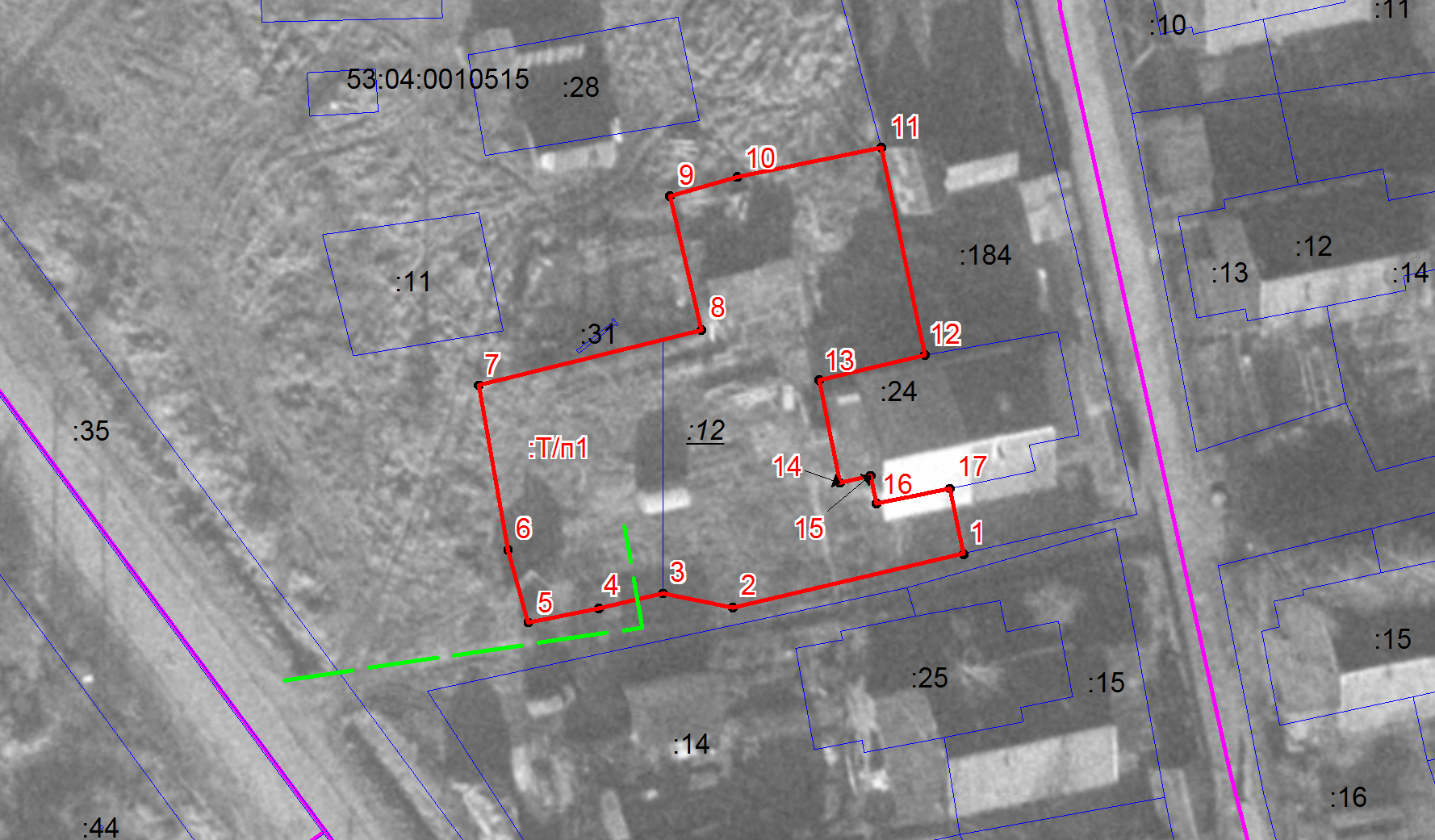 АДМИНИСТРАЦИЯ ВОЛОТОВСКОГО МУНИЦИПАЛЬНОГО ОКРУГАП О С Т А Н О В Л Е Н И Еот 21.02.2022№ 85О порядке сбора, обмена и учета информации в области защиты населения и территорий от чрезвычайных ситуаций природного и техногенного характера на территории Волотовского муниципального округаВ соответствии с Постановлением Правительства Российской Федерации от 24.03.1997 № 334 "О порядке сбора и обмена в Российской Федерации информацией в области защиты населения и территорий от чрезвычайных ситуаций природного и техногенного характера", постановлением Администрации Новгородской области от 02.07.1998 № 269 "О порядке сбора, обмена и учета информации в области защиты населения и территорий от чрезвычайных ситуаций природного и техногенного характера на территории области", на основании приказа МЧС России от 05.07.2021 № 429 "Об установлении критериев информации о чрезвычайных ситуациях природного и техногенного характера"ПОСТАНОВЛЯЮ:1. Утвердить прилагаемые Положение о порядке сбора, обмена и учета информации в области защиты населения и территорий от чрезвычайных ситуаций природного и техногенного характера на территории Волотовского муниципального округа и перечень организаций - источников информации муниципального уровня. 2. Отделу по мобилизационной подготовке, гражданской обороне и чрезвычайным ситуациям, и взаимодействию с административными органами Администрации Волотовского муниципального округа обеспечить:2.1. Методическую помощь и контроль в организации сбора, обмена и учета информации в области защиты населения и территорий от чрезвычайных ситуаций природного и техногенного характера в муниципальном округе, организациях - источниках информации муниципального уровня;2.2. Своевременное доведение информации о прогнозируемых чрезвычайных ситуациях до заинтересованных органов управления и информирование об изменении обстановки в зоне чрезвычайной ситуации организаций, силы которых задействованы в ликвидации их последствий.3. Контроль за выполнением постановления возложить на заместителя Главы Администрации Бутылина М.Ф.4. Признать утратившим силу постановление Администрации Волотовского муниципального района от 12.08.2019 № 499 «О порядке сбора, обмена и учета информации в области защиты населения и территорий от чрезвычайных ситуаций природного и техногенного характера на территории Волотовского муниципального района».5. Опубликовать настоящее постановление в муниципальной газете «Волотовские ведомости» и разместить на официальном сайте Администрации Волотовского муниципального округа в информационно-телекоммуникационной сети «Интернет».Глава  муниципального округа                        А.И. ЛыжовУтверждено постановлением Администрации Волотовского муниципального округа от 21.02.2022 № 85 Положение о порядке сбора, обмена и учета информации в области защиты населения и территорий от чрезвычайных ситуаций природного и техногенного характера на территории Волотовского муниципального округа1. Общие положения1.1. Настоящее Положение определяет порядок сбора, обмена и учета информации при угрозе возникновения (возникновении) чрезвычайных ситуаций природного и техногенного характера на территории Волотовского муниципального округа.Настоящее Положение разработано в соответствии с требованиями Федерального законаот 21.12.1994№ 68-ФЗ "О защите населения и территорий от чрезвычайных ситуаций природного и техногенного характера", Постановлений Правительства Российской Федерации от 24.03.1997 № 334 "О порядке сбора и обмена в Российской Федерации информацией в области защиты населения и территорий от чрезвычайных ситуаций природного и техногенного характера", от 30.12.2003 № 794"О единой государственной системе предупреждения и ликвидации чрезвычайных ситуаций", приказом МЧС России от 05.07.2021 № 429 "Об установлении критериев информации о чрезвычайных ситуациях природного и техногенного характера", областным законом от 08.02.1996 № 36-ОЗ "О защите населения и территорий от чрезвычайных ситуаций природного и техногенного характера".1.2. Информация в области защиты населения и территорий от чрезвычайных ситуаций природного и техногенного характера (далее -информация) включает в себя сведения о:- прогнозируемых и возникших авариях, происшествиях и чрезвычайных ситуациях природного и техногенного характера (далее - происшествия и ЧС) и их последствиях;- мерах по защите населения и территорий;- ведении аварийно-спасательных и других неотложных работ;- силах и средствах, задействованных для ликвидации происшествий и ЧС;- составе и структуре сил и средств, предназначенных для предупреждения и ликвидации происшествий и ЧС, в том числе сил постоянной готовности;- радиационной, химической, медико-биологической, пожарной, взрывной и экологической безопасности на соответствующих объектах и территориях;- мероприятиях, проводимых органами местного самоуправления, организациями независимо от форм собственности (далее - организации), в области защиты населения и территорий от происшествий и ЧС;- создании, наличии, использовании и восполнении материальных и финансовых ресурсов для ликвидации происшествий и ЧС.1.3. В зависимости от назначения информация подразделяется на оперативную и текущую.К оперативной относится информация, предназначенная для оповещения всех заинтересованных органов управления и населения об угрозе возникновения или о возникновении происшествия и ЧС, для оценки вероятных масштабов, а также принятия необходимых мер по ликвидации их последствий.Оперативную информацию составляют сведения о факте (угрозе) и основных параметрах происшествий и ЧС, первоочередных мерах по защите населения и территорий, задействованных силах и средствах, ходе и завершении аварийно-спасательных и других неотложных работ.К текущей информации относится информация, предназначенная для повседневной деятельности органов местного самоуправления Волотовского муниципального округа и организаций в области защиты населения и территорий от ЧС.Текущую информацию составляют сведения о состоянии и изменениях радиационной, химической, медико-биологической, взрывной, пожарной, экологической безопасности, а также в системах энерго- и жизнеобеспечения на соответствующих территориях, в том числе на потенциально опасных объектах, об эффективности принятых и планируемых мер по предупреждению происшествий и ЧС, подготовке органов управления и поддержании в готовности сил и средств, предназначенных для ликвидации последствий происшествий и ЧС.1.4. По степени срочности информация может содержать сведения срочного и несрочного характера.Сведения срочного характера предназначены для оценки обстановки, принятия первоочередных мер по защите населения от происшествий и ЧС, оценки хода ведения аварийно-спасательных и других неотложных работ, оценки эффективности принятых мер и необходимости принятия дополнительных мер (включают сведения о факте и основных параметрах происшествия и ЧС, прогнозируемых масштабах и последствиях, принятых мерах и задействованных силах и средствах, установлении режимов функционирования, о ходе и завершении работ по ликвидации последствий происшествий и ЧС).Сведения несрочного характера предназначены для анализа, статистического учета и планирования мероприятий по предупреждению происшествий и ЧС (включают анализ действий при возникновении и ликвидации происшествий и ЧС, сведения для составления ежегодного доклада по защите населения и территорий от происшествий и ЧС, сведения об учете, периодической и текущей отчетности).1.5. По форме исполнения информация может быть формализованной и неформализованной.Формализованная информация оформляется по строго установленным формам.Неформализованная информация оформляется в произвольной форме.1.6. Источниками информации на территории Волотовского муниципального округа являются:организации, осуществляющие наблюдение и контроль за состоянием окружающей природной среды, обстановкой на потенциально опасных объектах и прилегающих к ним территориях;организации, технологические процессы на которых могут представлять угрозу возникновения происшествий и ЧС;государственные надзорные органы;службы, подразделения и организации систем жизнеобеспечения Волотовского муниципального округа;аварийно-спасательные, аварийные, пожарные службы и формирования;общественные организации и граждане.2. Организация сбора информации и ее обмена на территории Волотовского муниципального округа2.1. За организацию сбора, обмена и учета информации на подведомственных территориях отвечают соответствующие комиссии по предупреждению и ликвидации чрезвычайных ситуаций и обеспечению пожарной безопасности (далее - КПЛЧС и ОПБ).2.2. Сбор информации в области защиты населения и территорий от происшествий и ЧС муниципального и локального характера осуществляется через постоянно действующий орган управления –отдел по мобилизационной подготовке, гражданской обороны и чрезвычайным ситуациям, и взаимодействию с административными органами Волотовского муниципального округа" (далее - отдел ГО и ЧС).Являясь рабочим органом КПЛЧС и ОПБ, отдел ГО и ЧС:- координирует и определяет порядок сбора, обмена и учета информации в области защиты населения и территорий Волотовского муниципального округа от происшествий и ЧС;- осуществляет порядок, сбор и обработку информации об угрозе или возникновении происшествий и ЧС, представляемой источниками информации;- представляет в КПЛЧС и ОПБ, Главное управление МЧС России по Новгородской области информацию о происшествиях и ЧС локального или муниципального характера;- проводит оповещение населения об угрозе возникновения происшествий и ЧС, попадающего в зону прогнозируемых происшествий и ЧС;- информирует организации, участвующие в ликвидации последствий происшествий и ЧС, об изменениях обстановки и о ходе проведения аварийно-спасательных работ;- проводит учет и анализ происшествий и ЧС.2.3. Руководители организаций определяют порядок действий дежурно-диспетчерских служб и должностных лиц организаций по своевременному выявлению обстановки при угрозе возникновения или возникновении происшествий и ЧС и представляют информацию в органы повседневного управления районного звена областной территориальной подсистемы единой государственной системы предупреждения и ликвидации чрезвычайных ситуаций (далее - РСЧС), единую дежурно-диспетчерскую службу (далее - ЕДДС) и в центр управления в кризисных ситуациях Главного управления Министерства Российской Федерации по делам гражданской обороны, чрезвычайным ситуациям и ликвидации последствий стихийных бедствий по Новгородской области (далее - ЦУКС ГУ МЧС России по Новгородской области).3. Порядок обмена информацией между органами управления городского звена областной территориальной подсистемы РСЧС3.1. Обмен оперативной информацией на территории Волотовского муниципального округа осуществляется путем представления сведений срочного характера от источников информации в соответствующие КПЛЧС и ОПБ через систему органов повседневного управления организаций и органов управления по делам гражданской обороны и чрезвычайным ситуациям (далее - органы управления ГО и ЧС), определенных Положением о районном звене областной территориальной подсистемы единой государственной системы предупреждения и ликвидации чрезвычайных ситуаций, утвержденным постановлением Администрации Волотовского муниципального округа от 08.06.2021 № 452.3.2. Первичную информацию при возникновении происшествий и ЧС, аварий, связанных с гибелью людей, нарушением условий жизнедеятельности населения, угрозой жизни и здоровью, соответствующих хотя бы одному из показателей критериев информации о происшествии и ЧС (приложение № 1 к настоящему Положению), руководители и должностные лица обязаны не позднее 3 минут с момента возникновения (установления факта возникновения) происшествия и ЧС сообщить в соответствующие органы повседневного управления районного звена областной территориальной подсистемы РСЧС и в свои вышестоящие инстанции.Оперативный дежурный ЕДДС не позднее 2 минут с момента получения уведомления о происшествии и ЧС по телефону, факсимильной связи или электронной почте доводит первичную оперативную информацию в ЦУКС ГУ МЧС России по Новгородской области.3.3. Первичная оперативная информация оформляется в виде формализованного информационного сообщения и должна содержать сведения о времени возникновения и времени получения информации о происшествии и ЧС, их характере, прогнозируемых масштабах (последствиях), возможности справиться собственными силами.После передачи информации по телефону в обязательном порядке в течение 20 минут с момента уведомления представляется письменное подтверждение о происшествии и ЧС. Отсутствие каких-либо сведений не является основанием для задержки информации.Обо всех авариях, производственных неполадках на химически опасных объектах, связанных с выбросом (угрозой выброса) аварийно химически опасных веществ в атмосферу, информация доводится немедленно независимо от масштабов аварий и их последствий.Общее время прохождения первичной информации от источников информации не должно превышать 10 минут с момента установления факта возникновения (угрозы возникновения) происшествий и ЧС.3.4. Формализованная оперативная информация срочного характера представляется по формам согласно приложению № 2 к настоящему Положению в следующем порядке:донесение по форме 1/ЧС (об угрозе/прогнозе возникновения происшествий и ЧС) -немедленно - при установлении основных параметров происшествия и ЧС, но не позднее 30 минут с момента установления факта угрозы или происшествия и ЧС;донесение по форме 2/ЧС (о факте и основных параметрах происшествия и ЧС) - немедленно - при установлении основных параметров происшествия и ЧС, но не позднее 30 минут с момента установления факта угрозы или происшествия и ЧС; уточнение обстановки: первые сутки - через каждые 4 часа, в дальнейшем -ежесуточно к 06.30 (по состоянию на 06.00);донесение по форме 3/ЧС (о мерах по защите населения и территорий, ведении аварийно-спасательных и других неотложных работ, силах и средствах, задействованных в ликвидации происшествий и ЧС) -не позднее 3 часов с момента уведомления о факте возникновения происшествия и ЧС, в последующем - ежесуточно к 06.30 (по состоянию на 06.00);донесение по форме 4/ЧС (о силах и средствах, задействованных для ликвидации происшествий и ЧС);донесение по форме 5/ЧС (итоговое) -информация по всем происшествиям и ЧС письменно не позднее 15 суток после завершения ликвидации происшествия и ЧС.Донесение об установлении (отмене) повышенных режимов функционирования, установлении особых противопожарных режимов представляется не позднее 10 минут после принятия решения об установлении (отмене).3.5. Для уточнения обстановки отделом ГО и ЧС Волотовского муниципального округа может запрашиваться дополнительная оперативная информация. Отказ в представлении информации преследуется в соответствии с законодательством Российской Федерации.Формализованные донесения разрабатываются отделом ГО и ЧС Волотовского муниципального округа, подписываются председателем КПЛЧС и ОПБ (либо руководителем организации) и представляются в письменном виде по любому из имеющихся средств связи. Ответственность за своевременность и достоверность представленной информации несут председатели соответствующих КПЛЧС и ОПБ и руководители объектов.При получении сведений об угрозе возникновения происшествия и ЧС или прогнозе резкого ухудшения метеорологической обстановки диспетчер ЕДДС Администрации Волотовского муниципального округа в установленном порядке доводят поступившую информацию во все заинтересованные органы управления Волотовского муниципального округа.4. Организация учета и отчетности по происшествиям и ЧС4.1. Учет происшествий и ЧС на всех уровнях ведется соответствующими органами управления по делам ГО и ЧС Волотовского муниципального округа и осуществляется в целях анализа динамики возникновения происшествий и ЧС, причин их возникновения и эффективности работы по предупреждению и ликвидации их последствий.Данные учета заносятся в специальные журналы учета происшествий и ЧС (или электронный банк данных) и должны содержать сведения о:времени возникновения происшествий и ЧС и времени доведения информации до соответствующих органов управления (позволяют оценить временные показатели прохождения информации и недостатки в организации информационного обмена);месте возникновения происшествий и ЧС (позволяют оценить периодичность и динамику возникновения происшествий и ЧС в различных структурах и службах);причинах возникновения происшествий и ЧС (позволяют оценить организацию безопасной эксплуатации производственных процессов и работу по предупреждению происшествий и ЧС);масштабах и последствиях происшествий и ЧС (позволяют иметь сравнительную характеристику и оценить прямой и общий ущерб в натуральном выражении);принятых мерах (позволяют оценить эффективность принятых мер);задействованных силах и средствах (позволяют оценить состояние и готовность сил и средств к ликвидации происшествий и ЧС);материальном ущербе (позволяют иметь сравнительную характеристику и величину прямого и общего материального ущерба в денежном выражении).Данные учета могут быть затребованы и обязательны к представлению в органы управления по делам ГО и ЧС Волотовского муниципального округа как по отдельным случаям происшествий и ЧС, так и за любой период времени.4.2. Отчетность по происшествиям и ЧС в рамках районного звена областной территориальной подсистемы РСЧС включает в себя подготовку и представление в КПЛЧС и ОПБ непосредственно или через органы управления по делам ГО и ЧС Волотовского муниципального округа сведений периодической отчетности либо дополнительно запрашиваемой информации в области защиты населения и территорий от происшествий и ЧС.Периодическая отчетность включает в себя сведения, предназначенные для подготовки ежегодного доклада о состоянии защиты населения и территорий от происшествий и ЧС (сроки и порядок представления определяются органами управления по делам ГО и ЧС).Дополнительно запрашиваемая информация может составлять сведения о состоянии и изменениях в радиационной, химической, медико-биологической, взрывной, пожарной и экологической безопасности (представляются при превышении установленных норм либо по запросу органов управления по делам ГО и ЧС).5. Ответственность за нарушение правил и порядка обмена информацией в области защиты населения и территорий от происшествий и ЧС5.1. Непредставление информации ответственными должностными лицами в соответствии с настоящим Положением рассматривается как сокрытие факта происшествия и ЧС.5.2. Должностные лица, виновные в сокрытии и других нарушениях порядка и правил организации обмена информацией в указанной области, несут ответственность в соответствии с законодательством Российской Федерации.Приложение № 1
к Положению о порядке сбора, обмена и учета информации в области защиты населения и территорий от чрезвычайных ситуаций природного и техногенного характера на территории Волотовского муниципального округаКритерии информации о чрезвычайных ситуациях_____________________________* Отнесение события к чрезвычайной ситуации, связанной с биологической опасностью, осуществляется на основании предложений Федеральной службы по надзору в сфере защиты прав потребителей и благополучия человека (Роспотребнадзор), Федеральной службы по ветеринарному и фитосанитарному надзору (Россельхознадзор), их территориальных органов и органов государственного ветеринарного надзора и контроля Новгородской области в пределах компетенции.Приложение № 2
к Положению о порядке сбора, обмена и учета информации в области защиты населения и территорий от чрезвычайных ситуаций природного и техногенного характера на территории Волотовского муниципального округаФОРМЫдонесений периодической отчетности, представляемых в отдел по мобилизационной подготовке, гражданской обороны и чрезвычайным ситуациям, и взаимодействию с административными органамиВолотовского муниципального округа" при угрозе, возникновении и ликвидации чрезвычайных ситуацийФорма 1/ЧСДонесение об угрозе (прогнозе) чрезвычайной ситуации по состоянию на ______________                                                                                                                                                                                                 (время, дата)Примечание. Представляется немедленно по любому из имеющихся средств связи через оперативные и дежурно-диспетчерские службы с последующим письменным подтверждением в течение 1 часа. В дальнейшем, при резком изменении обстановки, - немедленно.Руководитель организации ________________ _____________________                                                                                  (подпись)            (расшифровка подписи)_____________________________ (1)  Принадлежность федеральному органу исполнительной  власти,субъекту Российской Федерации, муниципальному образованию, организации.Форма 2/ЧСДонесение о факте и основных параметрах чрезвычайной ситуации по состоянию на _______________________                                                                                                                                                                          (время, дата)Примечание. Представляется немедленно по любому из имеющихся средств связи через оперативные дежурно-диспетчерские службы с последующим письменным подтверждением в течение двух часов с момента возникновения ЧС; уточнение обстановки - ежесуточно к 07.00 и 19.00 по состоянию на 06.00 и 18.00 соответственно.Руководитель организации ________________ _____________________                                                                         (подпись)                             (расшифровка подписи)Форма 3/ЧСДонесение о мерах по защите населения и территорий, ведении аварийно-спасательных и других неотложных работ  по состоянию на _______________________(время, дата)Примечание. Представляется по любому из имеющихся средств связи через оперативные дежурно-диспетчерские службы с письменным подтверждением в течение двух часов с момента возникновения ЧС; уточнение обстановки - ежесуточно, к 07.00 и 19.00 по состоянию на 06.00 и 18.00 соответственно.Руководитель организации ________________ _____________________                                                                                (подпись)                            (расшифровка подписи)Форма 4/ЧСДонесение о силах и средствах, задействованных для ликвидации ЧС по состоянию на _______________________                                                                                                                                                                        (время, дата)Примечание.1. Донесение представляется по любому из имеющихся средств связи через оперативные дежурно-диспетчерские службы с письменным подтверждением в течение двух часов с момента возникновения ЧС; уточнение обстановки - ежесуточно к 07.00 и 19.00 по состоянию на 06.00 и 18.00 соответственно.2. Если по тем или иным кодам информация не представляется, соответствующие строки формы не заполняются, данные по этим кодам не представляются.3. В кодах "специализированные формирования" указывать военизированные и специализированные формирования министерств, ведомств, предприятий и организаций (горноспасательные, пожарные и др. формирования постоянной готовности).4. Данные представляются нарастающим итогом.Руководитель организации ________________ ___________________                                                                              (подпись)                   (расшифровка подписи)Форма 5/ЧСИтоговое донесение о чрезвычайной ситуацииПримечание.1. Донесение представляется письменно не позднее 25 суток после завершения ликвидации ЧС.2. При представлении данных о ЧС исключаются показатели формы, не требующие заполнения.Руководитель организации ________________ _____________________                                                                             (подпись)                             (расшифровка подписи)АДМИНИСТРАЦИЯ ВОЛОТОВСКОГО МУНИЦИПАЛЬНОГО ОКРУГАП О С Т А Н О В Л Е Н И Еот  22.02.2022 № 92О внесении изменений в постановление Администрации Волотовского муниципального округа от 17.12.2021 № 934В соответствии с Градостроительным кодексом Российской Федерации, Федеральным законом от 06.10.2003 № 131-ФЗ «Об общих принципах организации местного самоуправления в Российской Федерации», Уставом Волотовского муниципального округа, решением Думы Волотовского муниципального округа от 23.09.2020 № 4 «О правопреемстве органов местного самоуправления Волотовского муниципального округа Новгородской области»,  на основании статьи 55 главы 10 части III правил землепользования и застройки Ратицкого сельского поселения, утвержденных решением Совета депутатов Ратицкого сельского поселения от 28.12.2016 № 74,ПОСТАНОВЛЯЮ:1. Внести изменения в постановление Администрации Волотовского муниципального округа Новгородской области от 17.12.2021 № 934 «О предоставлении разрешения на условно разрешенный вид использования земельного участка или объекта капитального строительства», изложив пункт 1 в следующей редакции:«1. Предоставить разрешение на условно разрешенный вид использования земельного участка «Коммунальное обслуживание – код ВРИ 3.1» для земельного участка в кадастровом квартале 53:04:0030201, площадью 484 кв.м., (категория – земли населенных пунктов), расположенного по адресу: Российская Федерация, Новгородская область, Волотовский муниципальный округ, д. Язвино, з/у 4а, в территориальной зоне «Зона застройки индивидуальными жилыми домами».2. Опубликовать настоящее постановление в муниципальной газете «Волотовские ведомости» и разместить на официальном сайте Администрации Волотовского муниципального округа в информационно-телекоммуникационной сети «Интернет».Глава муниципального округа                 А.И. Лыжов АДМИНИСТРАЦИЯ ВОЛОТОВСКОГО МУНИЦИПАЛЬНОГО ОКРУГАП О С Т А Н О В Л Е Н И Еот 22.02.2022 № 95Об утверждении плана мероприятий («дорожная карта») по достижению значения целевого показателя эффективности «Численность субъектов малого и среднего предпринимательства, включая индивидуальных предпринимателей», установленного для Волотовского муниципального округа на 2022 годВ целях обеспечения реализации Указа Губернатора Новгородской области от 08.04.2013 № 81 «О мерах по реализации Указа Президента Российской Федерации от 28.04.2008 № 607 на территории области» и достижения значения целевого показателя «Численность субъектов малого и среднего предпринимательства, включая индивидуальных предпринимателей»ПОСТАНОВЛЯЮ:1. Утвердить прилагаемый План мероприятий («дорожную карту») по достижению значения целевого показателя эффективности «Численность субъектов малого и среднего предпринимательства, включая индивидуальных предпринимателей».2. Комитету по сельскому хозяйству и экономике Администрации Волотовского муниципального округа обеспечить мониторинг выполнения Плана мероприятий.3. Опубликовать постановление в муниципальной газете «Волотовские ведомости» и разметить на официальном сайте Администрации Волотовского муниципального округа в информационно - телекоммуникационной сети «Интернет».Глава муниципального округа                                А.И. Лыжов УТВЕРЖДЕН постановление АдминистрацииВолотовского муниципального округа от 22.02.2022  № 95ПЛАН МЕРОПРИЯТИЙ(«дорожная карта») по достижению значения целевого показателя эффективности «Численность субъектов малого и среднего предпринимательства, включая индивидуальных предпринимателей», установленного для Волотовского муниципального округаЗначение показателя«Количество субъектов малого и среднего предпринимательства, включая индивидуальных предпринимателей и самозанятых граждан» АДМИНИСТРАЦИЯ ВОЛОТОВСКОГО МУНИЦИПАЛЬНОГО ОКРУГАП О С Т А Н О В Л Е Н И Еот  24.02.2022 №96Об утверждении квалификационных требований для замещения должностей муниципальной службы в Администрации Волотовского муниципального округаВ соответствии с частью 2 статьи 9 Федерального закона от 2 марта 2007 года № 25-ФЗ «О муниципальной службе в Российской Федерации», областным законом от 25 декабря 2007 года № 240-ОЗ «О некоторых вопросах правового регулирования муниципальной службы в Новгородской области»ПОСТАНОВЛЯЮ:        1. Утвердить прилагаемые квалификационные требования для замещения должностей муниципальной службы в Администрации Волотовского муниципального округа.2. Признать утратившим силу:постановление Администрации Волотовского муниципального района от 03.07.2013 № 391 «Об утверждении квалификационных требований для замещения должностей муниципальной службы в Администрации Волотовского муниципального района»;постановление Администрации Волотовского муниципального района от 19.03.2014 № 151 «О внесении изменений в постановление Администрации Волотовского муниципального района от 03.07.2013 № 391»;постановление Администрации Волотовского муниципального района от 08.07.2015 № 338 «О внесении изменений в квалификационные требования для замещения должностей муниципальной службы в Администрации Волотовского муниципального района»;постановление Администрации Волотовского муниципального района от 04.04.2016 № 229 «О внесении изменений в квалификационные требования для замещения должностей муниципальной службы в Администрации Волотовского муниципального района»;постановление Администрации Волотовского муниципального района от 18.01.2017 № 26 «О внесении изменений в квалификационные требования для замещения должностей муниципальной службы в Администрации Волотовского муниципального района»;постановление Администрации Волотовского муниципального района от 19.02.2018 № 151 «О внесении изменений в квалификационные требования для замещения должностей муниципальной службы в Администрации Волотовского муниципального района»;постановление Администрации Ратицкого сельского поселения от 05.02.2018 № 16 «Об утверждении Положения о квалификационных требованиях для замещения должностей муниципальной службы в Администрации Ратицкого сельского поселения»;постановление Администрации Славитинского сельского поселения от 25.06.2008 № 17 «Об утверждении квалификационных требований»;постановление Администрации Славитинского сельского поселения от 03.07.2013 № 26 «О внесении изменений в постановление Администрации Славитинского сельского поселения от 25.06.2008 № 17 «Об утверждении квалификационных требований»»;постановление Администрации Славитинского сельского поселения от 09.02.2016 № 8 «О внесении изменений в постановление Администрации Славитинского сельского поселения от 25.06.2008 № 17 «Об утверждении квалификационных требований»»;постановление Администрации Славитинского сельского поселения от 27.02.2017 № 5 «О внесении изменений в постановление Администрации Славитинского сельского поселения от 25.06.2008 № 17 «Об утверждении квалификационных требований для замещения должностей муниципальной службы в Администрации Славинского сельского поселения»».3. Настоящее постановление вступает в силу с момента опубликования.4. Опубликовать постановление в муниципальной газете «Волотовские ведомости» и разместить на официальном сайте в информационно-телекоммуникационной сети «Интернет».Глава муниципального округа		А.И.ЛыжовУтверждены постановлением Администрации муниципального округа  от 24.02.2022  № 96Квалификационные требованиядля замещения должностей муниципальной службы в Администрации Волотовского муниципального округа1. Для замещения должностей муниципальной службы устанавливаются квалификационные требования к уровню профессионального образования, стажу муниципальной службы или работы по специальности, направлению подготовки, которые необходимым для исполнения должностных обязанностей.2. К уровню профессионального образования устанавливаются следующие требования:1) для замещения высшей и главной групп должностей муниципальной службы обязательно наличие высшего образования не ниже уровня специалитета, магистратуры;2) для замещения ведущей группы должностей муниципальной службы обязательно наличие высшего образования;3) для замещения старшей и младшей групп должностей муниципальной службы обязательно наличие профессионального образования.3. К стажу муниципальной службы или стажу работы по специальности, направлению подготовки устанавливаются следующие квалификационные требования:1) для замещения высших должностей муниципальной службы – не менее четырех лет стажа муниципальной службы или стажа работы по специальности, направлению подготовки;2) для замещения главных должностей муниципальной службы – не менее двух лет стажа муниципальной службы или стажа работы по специальности, направлению подготовки;3) для замещения ведущих, старших и младших должностей муниципальной службы – без предъявления требований к стажу.4. Для лиц, имеющих дипломы специалиста или магистра с отличием, в течение трех лет со дня выдачи диплома устанавливаются квалификационные требования к стажу муниципальной службы или стажу работы по специальности, направлению подготовки для замещения главных должностей муниципальной службы – не менее одного года стажа муниципальной службы или стажа работы по специальности, направлению подготовки.АДМИНИСТРАЦИЯ ВОЛОТОВСКОГО МУНИЦИПАЛЬНОГО ОКРУГАП О С Т А Н О В Л Е Н И Еот 25.02.2022 №  99О признании утратившим силу постановления Администрации Волотовского муниципального района от  29.05.2019 № 341В соответствии со статьёй 78 Бюджетного кодекса Российской Федерации, Федеральным законом от 06.10.2003 № 131-ФЗ «Об общих принципах организации местного самоуправления в Российской Федерации», Уставом Волотовского муниципального районаПОСТАНОВЛЯЮ:1. Признать утратившим силу постановление от 29.05.2019 № 341 «Об утверждении Порядка предоставления субсидий юридическим лицам (за исключением субсидий муниципальным учреждениям), индивидуальным предпринимателям, а также физическим лицам - производителям товаров, работ, услуг из бюджета Волотовского муниципального района на возмещение расходов от предоставления населению услуг общественной бани на территории Волотовского муниципального района».2. Опубликовать постановление в муниципальной газете «Волотовские ведомости» и разметить на официальном сайте Администрации Волотовского муниципального округа в информационно - телекоммуникационной сети «Интернет».Заместитель Главы Администрации                       М.Ф. БутылинАДМИНИСТРАЦИЯ ВОЛОТОВСКОГО МУНИЦИПАЛЬНОГО ОКРУГАП О С Т А Н О В Л Е Н И Еот 25.02.2022№ 100Об организации и проведении общественных обсуждений по проекту«Правила благоустройства территорий Волотовского муниципального округа»В соответствии со статьями 5.1 Градостроительного кодекса Российской Федерации, Федеральным законом от 06.10.2003 № 131-ФЗ «Об общих принципах организации местного самоуправления в Российской Федерации», Уставом Волотовского муниципального округа, решением Думы Волотовского муниципального округа от 23.09.2020 № 4 «О правопреемстве органов местного самоуправления Волотовского муниципального округа Новгородской области», Положением о проведении общественных обсуждений или публичных слушаний по вопросам градостроительной деятельности на территории Волотовского муниципального района, утвержденным решением Думы Волотовского муниципального района от 22.03.2018 № 214, в целях соблюдения прав человека на благоприятные условия жизнедеятельности, с учетом решения Комиссии по вопросам градостроительной деятельности на территории Волотовского муниципального округа (далее – Комиссия)ПОСТАНОВЛЯЮ:1. Администрации Волотовского муниципального округа в лице Комиссии организовать и провести общественные обсуждения проекта «Правила благоустройства территорий Волотовского муниципального округа».2. Определить срок проведения общественных обсуждений по проекту «Правила благоустройства территорий Волотовского муниципального округа»с 03.03.2022г. по 04.04.2022г.3. Организовать экспозицию в помещении Администрации Волотовского муниципального округа по адресу: п. Волот, ул. Комсомольская, д. 38.4. Заинтересованные лица вправе в срок до 17.00 часов 02.03.2022 года представить предложения по теме общественных обсуждений.5. Опубликовать (обнародовать) настоящее постановление в муниципальной газете «Волотовские ведомости» и разместить на официальном сайте Администрации Волотовского муниципального округа в информационно-телекоммуникационной сети «Интернет».Глава муниципального округа                        А.И. ЛыжовАДМИНИСТРАЦИЯ ВОЛОТОВСКОГО МУНИЦИПАЛЬНОГО ОКРУГАП О С Т А Н О В Л Е Н И Еот 28.02.2022№ 101О признании утратившим силу постановления Администрации Волотовского муниципального района от 27.06.2011 № 369В соответствии с Федеральным законом от 06.10.2003№ 131-ФЗ "Об общих принципах организации местного самоуправления в Российской Федерации", Уставом Волотовского муниципального округа, ПОСТАНОВЛЯЮ:1. Признать утратившим силу постановление Администрации Волотовского муниципального района от 27.06.2011 № 369 «Об утверждении Порядка организации сбора отработанных ртутьсодержащих отходов и информирования юридических лиц, индивидуальных предпринимателей и физических лиц о порядке осуществления такого сбора в Волотовском районе».2. Опубликовать постановление в муниципальной газете «Волотовские ведомости» и разместить на официальном сайте Администрации Волотовского муниципального округа в информационно-телекоммуникационной сети «Интернет».Глава муниципального округа                А.И. ЛыжовАДМИНИСТРАЦИЯ ВОЛОТОВСКОГО МУНИЦИПАЛЬНОГО ОКРУГАП О С Т А Н О В Л Е Н И Еот  28.02.2022 № 102В соответствии со статьей 53 Федерального закона от 31.07.2020 № 248-ФЗ «О государственном контроле (надзоре) и муниципальном контроле в Российской Федерации», постановлением Правительства РФ от 27.10.2021 № 1844 "Об утверждении требований к разработке, содержанию, общественному обсуждению проектов форм проверочных листов, утверждению, применению, актуализации форм проверочных листов, а также случаев обязательного применения проверочных листов"ПОСТАНОВЛЯЮ:1. Утвердить форму проверочного листа, используемого при осуществлении муниципального земельного контроля на территории Волотовского муниципального округа.2. Опубликовать постановление в муниципальной газете «Волотовские ведомости» и на официальном сайте Администрации Волотовского муниципального округа в информационно-телекоммуникационной сети «Интернет».Заместитель Главы Администрации                    М.Ф. Бутылин Утверждена постановлением Администрации Волотовского муниципального округа от  28.02.2022 №  102ФОРМА ПРОВЕРОЧНОГО ЛИСТА, ПРИМЕНЯЕМОГО ПРИ ОСУЩЕСТВЛЕНИИ МУНИЦИПАЛЬНОГО ЗЕМЕЛЬНОГО КОНТРОЛЯПРОВЕРОЧНЫЙ ЛИСТ, применяемый при осуществлении муниципального земельного контроля Список контрольных вопросов, отражающих содержание обязательных требований, ответы на которые свидетельствуют о соблюдении или несоблюдении контролируемым лицом обязательных требований:________________________                _____________     _____________________________ (должность лица, заполнившего                                      (подпись)             (фамилия, имя, отчество (при проверочный лист)                                                                        проверочный лист________________________                _____________     _____________________________ (должность лица, заполнившего                                      (подпись)             (фамилия, имя, отчество (при проверочный лист)                                                                        проверочный листДУМА ВОЛОТОВСКОГО МУНИЦИПАЛЬНОГО ОКРУГАР Е Ш Е Н И Еот 25.02.2022 № 191В соответствии с Федеральным законом от 06.10.2003 № 131-ФЗ «Об общих принципах организации местного самоуправления в Российской Федерации», Уставом Волотовского муниципального округа	Дума Волотовского муниципального округа РЕШИЛА:1. Утвердить прилагаемый отчет Главы Волотовского муниципального округа об итогах деятельности Администрации Волотовского муниципального округа и итогах социально - экономического развития Волотовского муниципального округа за 2021 год.2. Признать работу Администрации Волотовского муниципального округа удовлетворительной.3. Опубликовать настоящее решение в муниципальной газете «Волотовские ведомости» и разместить на официальном сайте в информационно-телекоммуникационной сети «Интернет».Приложение к решению Думы Волотовского муниципального округа  от 25.02.2022 № 191Отчет Главы Волотовского муниципального округа «О результатах деятельности Главы и Администрации Волотовского муниципального округа в 2021 году»В представленном отчете отражены значения достигнутых в 2021 году социально-экономических показателей, в сравнении с 2020 годом и среднеобластными результатами. Традиционно остановлюсь на наиболее важных направлениях деятельности, достигнутых результатах и перспективах социально-экономического развития муниципального образования.В  2021 году, мы продолжали работать в условиях распространения новой коронавирусной инфекции, что негативно сказывалось как на экономике округа, так и на его социальной сфере. Тем не менее, нам удалось сохранить положительную динамику по ряду основных показателей социально-экономического развития, таких как, объем отгруженных товаров собственного производства, ввод жилья, оборот розничной торговли, рост налоговых и неналоговых доходов. Среди главных отрицательных тенденций прошлого года - снижение объемов производства основных видов сельскохозяйственной продукции (кроме молока).В 2021 году, по-прежнему, невысокая доходность местного бюджета и его зависимость от дотаций региона, являлись факторами сдерживающими  развитие социальной сферы округа и создание благоприятных условий для развития экономики.В прошлом году в консолидированный бюджет муниципального образования поступило 178 млн. рублей, или 115,1 %  к уровню 2020 года (101 % к плану). На 3,5% увеличились собственные налоговые и неналоговые доходы. Их получено 48,8 млн. рублей, Значительно возросли доходы, полученные по УСН - 2,6 млн. руб. (299%), поступления от акцизов составили  2,35 млн. (+17,6%). Выручка за счет продажи земельных участков выросла до 2,1 млн.(+82,8%), выросли неналоговые доходы-4,14 млн. (+22%).На 20% увеличились безвозмездные поступления от бюджетов других уровней и составили 129,2 млн. рублей.Расходная часть бюджета округа за прошлый год исполнена в объеме 176 млн. 264 тыс. рублей. Плановые бюджетные назначения исполнены 99,2%.  Объем расходов к уровню 2020 года увеличился на 15,4 %.Бюджет муниципального образования сохраняет социальную направленность. В целом расходы на социальную сферу в 2021 году составили 102 млн. 989 тыс. рублей  (87,4 млн - 2020 г). Их удельный вес - 58,4%.В 2021 году  зарегистрировано 4 новых крестьянских хозяйства. Организации, крестьянские (фермерские) хозяйства в прошлом году получили субсидии из федерального и регионального бюджетов в размере 479,2 тысячи рублей.Как я уже говорил в начале выступления, ситуация  в сельском хозяйстве округа по итогам 2021 года на фоне неблагоприятных погодных условий характеризовалась снижением производства зерновых и картофеля, а сокращение поголовья свиней в ООО «Новгородский Бекон»  обусловило снижение производства мяса. Рост производства сельхозпродукции в крестьянских (фермерских хозяйствах) не смог в полной мере компенсировать сокращение производства в сельхозорганизациях.В течение года шло сокращение поголовья свиней на предприятии ООО «Новгородский бекон», и по состоянию на начало года оно отсутствует. Напомню, что на начало 2021 года оно составляло почти 41 тыс. голов. Производство в округе сократилось на 26,6 %, его в прошлом году произведено 10931 тонна. В прошлом году в округе произведено 11817 тонн зерна, 91,2 % к уровню прошлого года (2020- 13230 тонн). Валовый сбор картофеля  сократился на 15,6% и составил 2434 тонны (2882,7 тонн).Производство рапса, напротив, увеличилось  на 24,2 % и составило -2433 тонны.По предварительным данным  инвестиции в основной капитал (без учета субъектов малого бизнеса) составили 53,8  млн. рублей. Предприятие ООО «ЭкоТрейд», реализующее проект  по производству жидких органомине-ральных высококонцентрированных удобрений торговой марки «Лив Сойл», в 2022 году начнет его производство, с марта месяца ожидается прием дополнительных работников. В декабре 2021 года на территории муниципального образования зарегистрировано общество с ограниченной ответственностью "Гумин Филдс", с основным видом деятельности «добыча и агломерация торфа». В настоящее время ведется работа по получению лицензии на разведку и добычу торфа. Ориентировочный срок получения лицензии - июль 2022 года. На первом этапе планируется проведение исследования торфоболота «Раглицкое» , на втором – приобретение инвестиционной площадки, строительство комплекса по переработке торфа, производство удобрения. Согласно инвестиционного плана предприятия, затраты в 2022 году составят 185 млн. рублей,  в 2023 году - 147 млн. рублей.Потенциальным инвесторам, в округе предлагается 35 инвестиционных площадок которые могут быть использованы для жилищного строительства и размещения в округе промышленных и сельскохозяйственных производств. Сведения об указанных площадках размещены на официальном сайте муниципального образования и инвестиционном портале Новгородской областиСущественный вклад в обеспечение занятости населения, вносит  малый бизнес. На территории муниципалитета осуществляют деятельность 46 индивидуальных предпринимателей и 12 малых и микропредприятий, зарегистрировано 75 самозанятых граждан.34,6% (18) предпринимателей трудятся в сфере  сельского и лесного хозяйства, 25% (13) занимаются в сфере оптовой и розничной торговли, 11,5%  (6) оказывают услуги по транспортировке и хранению,  столько же оказывают строительные услуги, только 3,8%  - обрабатывающие производства, 13,6 %- прочие услуги. В целях создания благоприятной среды для развития малого и среднего предпринимательства в  муниципальном округе  реализуется муниципальная программа «Развитие малого и среднего предпринимательства в Волотовском муниципальном округе». Программа предусматривает имущественную, консультационную и  информационную поддержку субъектов малого и среднего предпринимательств.В целях привлечения дополнительных средств для решения вопросов местного значения, муниципалитет активно участвует в проектах инициативного бюджетирования.  В 2021 году полностью реализованы проекты на общую сумму 2 млн. рублей: ремонт дома культуры п. Волот с обустройством минисцены, ремонт сельского клуба д. Соловьево, завершен первый этап ремонта помещения для проведения спортивных мероприятий в д. Горки Ратицкие.В 2022 году поданы заявки для участия в данной программе каждым из территориальных отделов Администрации округа. В этом году будет продолжена реализация, ставшего популярным среди населения, проекта «Дорога к дому». В 2021 году в рамках этого проекта, отремонтирована дорога к детскому саду № 2 п. Волот, улица в д. Горицы. В 2022 году  по этой программе планируется осуществить   ремонт   ул. Садовая в дер. Славитино, ул. Лесная в дер. Горки Ратицкие, ул.  Якова Иванова в п. Волот.В 2021 году завершили работы по благоустройству ул. Комсомольской по программе «Формирование комфортной городской среды» в рамках которых проведено асфальтирование пешеходных дорожек, очистка водоотводных канав,  озеленение, установка малых архитектурных форм.  В наступившем году планируем благоустройство пер. Советский п. Волот и придомовой территории многоквартирного дома № 14 по ул. Железнодорожной.В целях благоустройства населенных пунктов округа активно используем возможности государственной программы «Комплексное развитие сельских территорий»  в рамках которой, в 2021 году завершены работы по обустройству общественной территории в центре п. Волот на пересечении ул. Комсомольская – пер. Советский. Было проведено дополнительное мощение, озеленение и установка памятного знака, малых архитектурных форм.По-прежнему, актуальной остаётся проблема газификации жилого сектора. Техническую возможность подключения к природному газу имеют три газифицированных населенных пункта муниципального округа это п. Волот, д. Волот и д. Горки Ратицкие. Фактическими потребителями природного газа являются 154 домовладения. В рамках реализации мероприятий по социальной догазификации домовладений подано более 70 заявлений.В 2021 году  в рамках инвестиционной программы ТК «Новгородская» переведена на газ угольная котельной на ул. Садовой п. Волот. Таким образом, все котельные оказывающие услуги теплоснабжения населению в райцентре переведены на газовое топливо.На территории округа в 2021 году начат, а в 2022 году будет  продолжен ремонт 4 межмуниципальных автомобильных дорог:• Взгляды – Михалково – Погорелец• Волот – Дерглец – Пуково• Волот – Верёхново• Междуречье – Соловьёво – СельцоПомимо замены дорожного покрытия, предусмотрены работы по обустройству посадочных площадок и заездных карманов, укреплению обочин, установке дорожных знаков и нанесению дорожной горизонтальной разметки. На гравийном покрытии предусмотрено исправление профиля основания дороги с добавлением нового материала.В 2021 году приведено в надлежащее состояние  5 км. муниципальных дорог. Это шесть улиц райцентра, дороги в населенных пунктах на территории Ратицкого ТО.В 2022 году будет продолжен ремонт улиц опорной сети: ул. Вокзальная, Володарского, Железнодорожная, пер. Советский. Кроме упомянутого выше СДК д. Соловьево, в 2021 году в рамках проекта «Культура малой родины» отремонтирован Взглядский СДК и для него  приобретено необходимое  звуковое оборудование. По национальному проекту «Культура»,  для районного Дома культуры приобретен многофункциональный культурный центр - автоклуб, который легко трансформируется  в концертную площадку, оснащенную световым, звуковым и видеооборудованием с автономным электропитанием.В рамках этого же проекта планируется в 2022 году  провести капитальный ремонт Городецкого сельского дома культуры. Конкурсные процедуры проведены, запланированы работы на сумму 7,5 млн. рублей, которые включают в себя ремонт полов, кровли, оконных блоков, системы отопления и др. В рамках программы «Культура малой родины» в 2022 году планируем провести ремонт Ратицкого дома культуры.В образовательных учреждениях созданы необходимые условия  для безопасной жизнедеятельности учащихся.Организован подвоз для 98 учащихся общеобразовательных учреждений - пятью автобусами, два из которых получены в 2021 году. В 2022 году начнем капитальный ремонт средней школы, который планируется провести в два этапа со сроком завершения до 30 июля 2023 года. По окончании ремонта школа будет оснащена новым оборудованием.  Всего на эти цели  бюджете муниципального округа запланированы более 105 млн. рублей.Сохранению и укреплению здоровья жителей района способствует их вовлеченность в занятия физической культурой и спортом. В целях развития материально-технической базы для занятий физической культурой и спортом, ежегодно обустраиваем спортивные площадки, ремонтируем помещения для занятий спортом и приобретаем инвентарь.  Как я уже говорил в 2021 году в рамках государственной программы «Комплексное развитие сельских территорий» построена спортивная площадка в д. Соловьево Славитинского территориального отдела, а в рамках реализации ППМИ начат ремонт спортивного зала в д. Ратицкие Горки. В прошлом году в райцентре в рамках благотворительного проекта «Газпром – детям» установлена многофункциональная спортивная площадка.В 2022 году по программе «Комплексное развитие сельских территорий» планируем обустроить спортивные площадки на ул. Железнодорожная п. Волот и в д. Городцы.Демографическая ситуация в январе–ноябре 2020 года  в округе  характеризовалась увеличением  на 4,6 % естественной убыли населения (-45). Это явилось следствием сокращения числа родившихся при сохранении количества умерших.Миграционный оборот населения в 2021 году составил 436 человек. В район прибыло 173 (в 2020- 205) человека, выехало -231 (в 2020-231). Среднемесячная номинальная начисленная заработная плата работников по организациям со средней численностью свыше 15 человек, без субъектов малого предпринимательства в январе – ноябре  2021 года составила 31625,0  рублей, что составило 101,5 % к аналогичному периоду 2020 года, и по-прежнему остается ниже средней по области (41680,60 рублей).Расчеты по заработной плате производятся в соответствии с графиком выплат зарплат. Задолженность по заработной плате отсутствует. В течение 2021 года реализовано 50 программ социальной адаптации на территории муниципального округа, в следующих направлениях: - ведение личного подсобного хозяйства 10; - открытие собственного дела, ИП 5; - поиск работы и последующее трудоустройство 22; - поддержка в трудной жизненной ситуации 13.По информации ПП  по Волотовскому району, в 2020 году преступлений террористической и экстремистской направленности не зарегистрировано.    Отмечается рост общей преступности – 20,6 %.«Волотовские ведомости». Муниципальная газета № 7 от 01.03.2022Учредитель: Дума Волотовского муниципального округаУтверждена решением Думы Волотовского муниципального округа 12.11.2020 № 32Главный редактор: Глава муниципального округаА.И.ЛыжовОтпечатано в Администрации Волотовского муниципального округа (Новгородская обл., Волотовский район,п.Волот, ул.Комсомольская, д.38, тел. 881662-61-086, e-mail: adm.volot@mail.ru; веб-сайт: волотовский.рф)Формат А4. Объем 14 п.л. Тираж 25 экз. Распространяется бесплатно.Все выпуски газеты можно найти на официальном сайте Администрации Волотовского муниципального округа. 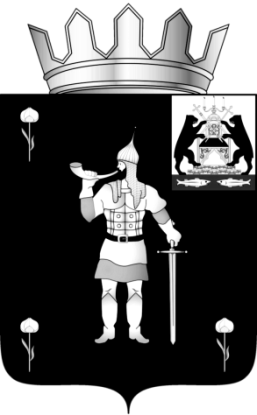 № 7 от 01.03.2022№ 7 от 01.03.2022муниципальная газетамуниципальная газетаИЗВЕЩЕНИЕ О ПРОВЕДЕНИИ СОБРАНИЯ О СОГЛАСОВАНИИ МЕСТОПОЛОЖЕНИЯ ГРАНИЦЫ ЗЕМЕЛЬНОГО УЧАСТКАКадастровым инженером  Шемякиным Анатолием Викторовичем  . Великий Новгород ул. Космонавтов д.20 корп.1 кв.20 tolja_72@mail.ru , №32098 регистрации в государственном реестре лиц, осуществляющих кадастровую деятельность, №0768 в реестре членов Ассоциации, тел. +79212083711 в отношении земельного участка с кадастровым номером 53:04:0040202:19 расположенного адресу Новгородская область, Волотовский муниципальный округ, д. Городцы ул. Ветеранов уч. 36а выполняются кадастровые работы по определению местоположения границы земельного участкаЗаказчиком кадастровых работ является Администрация Волотовского муниципального округаСобрание заинтересованных лиц по поводу согласования местоположения границы состоится по адресу: Новгородская область, Волотовский муниципальный округ, с/п Ратицкое, д. Городцы у магазина«31» марта . В _10_ часов 00 минут.С проектом межевого плана земельного участка можно ознакомиться по адресу: . Великий Новгород ул. Космонавтов д.20 корп.1 кв.20Возражения по проекту межевого плана и требования о проведении согласования местоположения границ земельных участков на местности принимаются с «15» марта . по «30» марта 2022 г. по адресу: . Великий Новгород, ул. Космонавтов д.20, корп. 1 кв.20 или по тел. +79212083711Смежные земельные участки, с правообладателями которых требуется согласовать местоположение границы: 53:04:0040202:20 по адресу: Новгородская область, Волотовский муниципальный округ, д. Городцы ул. Ветеранов уч.38, 53:04:0040202:18 по адресу: Новгородская область, Волотовский муниципальный округ, д. Городцы ул. Ветеранов уч.36б, 53:04:0040202:79 по адресу: Новгородская область, Волотовский муниципальный округ, д. Городцы ул. Ветеранов уч.36При проведении согласования местоположения границ при себе необходимо иметь документ, удостоверяющий личность, а также документы о правах на земельный участок (часть 12 статьи 39, часть 2 статьи 40 Федерального закона от 24 июля . N 221-ФЗ "О кадастровой деятельности"). В Администрацию Волотовского муниципальногоокруга от___________________________________проживающего(ей) по адресу _________________паспорт______________ выдан «     »____________кем________________________________________контактный телефон__________________________действующего по доверенности ________________в интересах__________________________________проживающего(ей) по адресу __________________паспорт_____________ выдан «     » _____________кем_________________________________________№ п/пНаименование документаКол-во экз.Кол-во листовN
п/пНаименование источника чрезвычайной ситуацииКритерий отнесения события к чрезвычайной ситуации1231. Техногенные чрезвычайные ситуации1. Техногенные чрезвычайные ситуации1. Техногенные чрезвычайные ситуации1.1. Транспортные аварии1.1. Транспортные аварии1.1. Транспортные аварии1.1.1.Аварии на железнодорожном транспортестолкновение железнодорожного подвижного состава с другим железнодорожным подвижным составом, транспортным средством, сход железнодорожного подвижного состава на перегоне или железнодорожной станции при поездной или маневровой работе, экипировке или других передвижениях (за исключением случаев гибели или причинения тяжкого вреда здоровью людей, не являющихся работниками железнодорожного транспорта и/или пассажирами), в результате которых:погиб 1 человек и более;получили вред здоровью 5 человек и более;установлен факт нарушения условий жизнедеятельности в результате воздействия поражающих факторов источника чрезвычайной ситуации (далее -нарушение условий жизнедеятельности) 50 человек и более;произошел разлив топлива и иных загрязняющих веществ на почву в объеме 5 т и более;полный перерыв движения поездов на перегоне и/или железнодорожной станции с прекращением пассажирского сообщения на 6 часов и более1.1.2.Аварии на автомобильном транспортедорожно-транспортное происшествие с участием автотранспортного средства, осуществляющего пассажирские перевозки и имеющего более восьми сидячих мест, помимо сидения водителя, в результате чего:погибли 5 человек и более;получили вред здоровью 10 человек и более;прекращение или ограничение движения на участке дороги (федерального и регионального значения), не имеющей объездных путей на 6 часов и более1.1.3.Аварии на водном транспортестолкновение, опрокидывание, затопление, посадка на мель, выбрасывание на берег судов вследствие неблагоприятных гидрометеорологических условий, в результате чего:погиб 1 человек и более;получили вред здоровью 5 человек и более;затруднено (прекращено) судоходство на 72 часа и более;произошел разлив топлива и попадание загрязняющих веществ в водный объект в объеме 1 т и более1.1.4.Аварии на воздушном транспортеавиационное событие (катастрофа, авария), за исключением событий со сверхлегкими судами, максимальная взлетная масса которых составляет не более 495 кг (без учета авиационных средств спасания), в результате чего:погиб 1 человек и более;получили вред здоровью 5 человек и более;нарушены условия жизнедеятельности 50 человек и более1.2. Взрывы (в том числе с последующим горением) и/или разрушения (обрушения) в зданиях и сооружениях1.2. Взрывы (в том числе с последующим горением) и/или разрушения (обрушения) в зданиях и сооружениях1.2. Взрывы (в том числе с последующим горением) и/или разрушения (обрушения) в зданиях и сооружениях1.2.1.Взрывы и/или разрушения (обрушения) в зданиях, сооружениях, предназначенных для постоянного или длительного (круглосуточного) проживания людейвзрыв и/или полное или частичное внезапное разрушение (обрушение) зданий и сооружений, в результате чего:погиб 1 человек и более;получили вред здоровью 5 человек и более;нарушены условия жизнедеятельности 1 человека и более1.2.2.Взрывы и/или разрушения (обрушения) в зданиях, сооружениях, предназначенных для временного пребывания людей, преимущественно ритмичного характера (рабочий день, школьная смена, сеанс и т.д.)взрыв и/или разрушение (обрушение) элементов зданий и сооружений, в результате чего:погиб 1 человек и более;получили вред здоровью 5 человек и более;нарушены условия жизнедеятельности 50 человек и более1.2.3.Взрывы и/или разрушения (обрушения) в зданиях, сооружениях, предназначенных для производственного или складского назначенияразрушения сооружений и/или технических устройств, применяемых на опасном производственном объекте, неконтролируемый взрыв и/или выброс опасных веществ, в результате чего:погиб 1 человек и более;получили вред здоровью 5 человек и более;нарушены условия жизнедеятельности 50 человек и более1.2.4.Взрывы и/или разрушения (обрушения) открытых и крытых спортивно-физкультурных, зрелищных, торговых сооружений (стадионы, спортивно-развлекательные комплексы, рынки)взрыв и/или внезапное разрушение (обрушение) зданий и сооружений, в результате чего:погиб 1 человек и более;получили вред здоровью 5 человек и более1.2.5.Разрушения (обрушения) элементов транспортной и инженерной инфраструктуры (мосты и тоннели длиной 500 м и более)внезапное разрушение (обрушение) элементов транспортной, инженерной инфраструктуры, в результате чего:погиб 1 человек и более;получили вред здоровью 5 человек и более;нарушены условия жизнедеятельности 50 человек и более;прекращено (ограничено) движение на участке дороги, не имеющем объездных путей, на 6 часов и более;произошло обрушение транспортных и инженерных конструкций в водный объект1.2.6.Обнаружение (взрыв) взрывоопасного предметаобнаружение авиационных бомб и фугасов в населенном пункте (любой факт);взрыв взрывоопасного предмета (авиационная бомба, артиллерийский боеприпас, мина, фугас, граната, тротиловая шашка, взрывчатые материалы промышленного назначения), в результате чего:погиб 1 человек и более;получили вред здоровью 5 человек и более;имеются разрушения зданий и сооружений;нарушены условия жизнедеятельности 50 человек и более1.3. Аварии на системах жизнеобеспечения1.3. Аварии на системах жизнеобеспечения1.3. Аварии на системах жизнеобеспечения1.3.1.Аварии на объектах теплоснабжениянарушены условия жизнедеятельности:50 человек и более;на 1 сутки и более при условии, что температура воздуха в жилых комнатах более суток фиксируется ниже +18 о С в холодный период и ниже +20 оС в теплый период1.3.2.Аварии на объектах водоснабжения, электроэнергетики и газораспределительных системнарушены условия жизнедеятельности:50 человек и более;на 1 сутки и более1.3.3.Аварии на очистных сооруженияхразовое превышение предельно допустимой концентрации (далее - ПДК) загрязняющего вещества в принимающем сточные воды водном объекте -в 50 раз и более;нарушение условий жизнедеятельности:50 человек и более;на 1 сутки и более;разовое превышение ПДК загрязняющего вещества в атмосферном воздухе за границами санитарно-защитной зоны:в 50 раз и более;в 30 - 49 раз в течение 8 часов;в 20 - 29 раз в течение 2 суток1.4. Аварии с выбросом, сбросом опасных химических веществ1.4. Аварии с выбросом, сбросом опасных химических веществ1.4. Аварии с выбросом, сбросом опасных химических веществ1.4.1.Аварии на транспорте с выбросом, разливом, рассыпанием, сбросом опасных химических веществразовое превышение загрязнения почвы с превышением ПДК загрязняющего вещества в 5 раз и более;разовое превышение ПДК опасного химического вещества в водном объекте:1-2 классов опасности - в 5 раз и более;3-4 классов опасности - в 50 раз и более;разовое превышение ПДК загрязняющего вещества в атмосферном воздухе:в 50 раз и более;в 30-49 раз в течение 8 часов;в 20-29 раз в течение 2 суток1.4.2.Аварии с выбросом, сбросом опасных химических веществ при производстве, переработке или хранении (захоронении), в том числе в водном объектеразрушение сооружений и/или технических устройств, применяемых на опасном производственном объекте, неконтролируемый взрыв и/или выброс, сброс опасных химических веществ, в результате чего:погиб 1 человек и более;получили вред здоровью 5 человек и более;нарушены условия жизнедеятельности 50 человек и более;произошло разовое загрязнение почвы с превышением ПДК загрязняющего вещества в 5 раз и более;произошло разовое превышение ПДК опасного химического вещества в водном объекте:1-2 классов опасности - в 5 раз и более;3-4 классов опасности - в 50 раз и более;разовое превышение ПДК загрязняющего вещества в атмосферном воздухе:в 50 раз и более;в 30-49 раз в течение 8 часов;в 20-29 раз в течение 2 суток1.4.3.Аварии с боевыми отравляющими веществамилюбой факт аварии1.5. Аварии с разливом (выбросом) нефти, нефтепродуктов1.5. Аварии с разливом (выбросом) нефти, нефтепродуктов1.5. Аварии с разливом (выбросом) нефти, нефтепродуктов1.5.1.Аварии с разливом (выбросом) нефти (нефтепродуктов) на объектах геологического изучения, разведки и добычи углеводородного сырья, а также для переработки, производства, транспортировки, хранения, реализации углеводородного сырья и произведенной из него продукцииразлив (выброс) нефти (нефтепродуктов) на сухопутной части территории в объеме 5 т и более;загрязнение водного объекта (в границах муниципального образования -городского округа Великий Новгород, а также поверхностных и подземных водных объектов) нефтью (нефтепродуктами) в объеме 1 т и более;загрязнение водного объекта -источника питьевого водоснабжения в границах 1, и/или 2, и/или 3 поясов зоны санитарной охраны1.6. Аварии с выбросом (проливом, просыпом) патогенных для человека микроорганизмов1.6. Аварии с выбросом (проливом, просыпом) патогенных для человека микроорганизмов1.6. Аварии с выбросом (проливом, просыпом) патогенных для человека микроорганизмов1.6.1.Аварии с выбросом (проливом, просыпом) патогенных для человека микроорганизмов на предприятиях, транспорте и в научно-исследовательских учреждениях (лабораториях)любой факт выброса (сброса) веществ, содержащих возбудителей инфекционных заболеваний людей I и II групп патогенности и опасных заболеваний животных1.7. Гидродинамические аварии1.7. Гидродинамические аварии1.7. Гидродинамические аварии1.7.1.Авария на гидротехнических сооруженияхповреждение или разрушение гидротехнического сооружения, повлекшее за собой неконтролируемый сброс воды из поверхностного водного объекта или хранилища жидких отходов, или нарушение производственного процесса, которое возникло при строительстве, капитальном ремонте, эксплуатации, реконструкции, консервации и ликвидации гидротехнического сооружения, в результате которого:погиб 1 человек и более;получили вред здоровью 5 человек и более;имеются разрушения зданий и сооружений;нарушены условия жизнедеятельности 50 человек и более;произошло разовое превышение ПДК опасного вещества за границами санитарно-защитной зоны водного объекта в 50 раз и более2. Природные чрезвычайные ситуации2. Природные чрезвычайные ситуации2. Природные чрезвычайные ситуации2.1. Опасные метеорологические явления2.1. Опасные метеорологические явления2.1. Опасные метеорологические явления2.1.1.Очень сильный ветер, ураганный ветер, шквал, смерчветер при достижении скорости (при порывах) не менее 25 м/с или средней скорости -не менее 20 м/с; на побережьях морей и в горных районах при достижении скорости (не при порывах) не менее 30 м/с, в результате чего:погиб 1 человек и более;получили вред здоровью 5 человек и более;имеются разрушения зданий и сооружений;нарушены условия жизнедеятельности 50 человек и более;произошла гибель посевов сельскохозяйственных культур и/или природной растительности на площади 100 га и более2.1.2.Очень сильный дождь (мокрый снег, дождь со снегом)значительные жидкие или смешанные осадки (дождь, ливневый дождь, дождь со снегом, мокрый снег) с количеством выпавших осадков не менее 50 мм за период времени не более 12 часов, в результате чего:погиб 1 человек и более;получили вред здоровью 5 человек и более;имеются разрушения зданий и сооружений;нарушены условия жизнедеятельности 50 человек и более;произошла гибель посевов сельскохозяйственных культур и/или природной растительности на площади 100 га и более2.1.3.Сильный ливеньколичество выпавших осадков 30 мм и более за 1 час и менее, в результате чего:погиб 1 человек и более;получили вред здоровью 5 человек и более;имеются разрушения зданий и сооружений;нарушены условия жизнедеятельности 50 человек и более;произошла гибель посевов сельскохозяйственных культур и/или природной растительности на площади 100 га и более2.1.4.Продолжительный сильный дождьдождь с количеством выпавших осадков 100 мм и более за период времени 48 часов и менее или 120 мм и более за период времени 48 часов и более, в результате чего:погиб 1 человек и более;получили вред здоровью 5 человек и более;имеются разрушения зданий и сооружений;нарушены условия жизнедеятельности 50 человек и более;произошла гибель посевов сельскохозяйственных культур и/или природной растительности на площади 100 га и более2.1.5.Сильный морозв период с ноября по март значение минимальной температуры воздуха достигает установленного опасного значения или ниже его, в результате чего:погиб 1 человек и более;получили вред здоровью 5 человек и более;имеются разрушения зданий и сооружений;нарушены условия жизнедеятельности 50 человек и более;произошла гибель посевов сельскохозяйственных культур и/или природной растительности на площади 100 га и более2.1.6.Сильная жарав период с мая по август значение максимальной температуры воздуха достигает установленного опасного значения или выше его, в результате чего:погиб 1 человек;получили вред здоровью 5 человек и более;имеются разрушения зданий и сооружений;нарушены условия жизнедеятельности 50 человек и более;произошла гибель посевов сельскохозяйственных культур и/или природной растительности на площади 100 га и более2.1.7.Крупный градград диаметром 20 мм и более, в результате чего:погиб 1 человек и более;получили вред здоровью 5 человек и более;имеются разрушения зданий и сооружений;нарушены условия жизнедеятельности 50 человек и более;произошла гибель посевов сельскохозяйственных культур и/или природной растительности на площади 100 га и более2.1.8.Сильная метельперенос снега с подстилающей поверхности, часто сопровождаемый выпадением снега из облаков, сильным ветром (со средней скоростью не менее 15 м/с) и с метеорологической дальностью видимости не более 500 м, продолжительностью 12 часов и более, в результате чего:погиб 1 человек и более;получили вред здоровью 5 человек и более;имеются разрушения зданий и сооружений;нарушены условия жизнедеятельности 50 человек и более;произошла гибель посевов сельскохозяйственных культур и/или природной растительности на площади 100 га и более2.1.9.Сильная пыльная (песчаная) буряперенос пыли (песка) сильным ветром (со средней скоростью -не менее 15 м/с) и с метеорологической дальностью видимости не более 500 м продолжительностью 12 часов и более, в результате чего:погиб 1 человек и более;получили вред здоровью 5 человек и более;имеются разрушения зданий и сооружений;нарушены условия жизнедеятельности 50 человек и более;произошла гибель посевов сельскохозяйственных культур и/или природной растительности на площади 100 га и более2.1.10.Сильное гололедно-изморозевое отложениеотложение на проводах гололедного станка гололеда диаметром 20 мм и более, или сложное отложение или мокрый (замерзающий) снег диаметром 35 мм и более, или изморозь диаметром 50 мм и более, в результате чего:погиб - 1 человек и более;получили вред здоровью 5 человек и более;имеются разрушения зданий и сооружений;нарушены условия жизнедеятельности 50 человек и более;произошла гибель посевов сельскохозяйственных культур и/или природной растительности на площади 100 га и более2.1.11.Сильный тумансильное помутнение воздуха за счет скопления мельчайших частиц воды (пыли, продуктов горения) с метеорологической дальностью видимости не более 50 м продолжительностью 12 часов и более2.1.12.Комплекс неблагоприятных явленийсочетание двух и более одновременно наблюдающихся метеорологических (гидрометеорологических) явлений, каждое из которых в отдельности по интенсивности или силе не достигает критерия опасного явления, но близко к нему, в результате чего:погиб 1 человек и более;получили вред здоровью 5 человек и более;имеются разрушения зданий и сооружений;нарушены условия жизнедеятельности 50 человек и более;произошла гибель посевов сельскохозяйственных культур и/или природной растительности на площади 100 га и более2.2. Опасные гидрологические явления2.2. Опасные гидрологические явления2.2. Опасные гидрологические явления2.2.1.Высокие уровни воды (половодье, зажор, затор, дождевой паводок)подъем уровня воды, в результате которого на территории населенного пункта и/или на пожароопасном объекте и/или критически важном объекте:погиб 1 человек и более;получили вред здоровью 5 человек и более;имеются разрушения зданий и сооружений;нарушены условия жизнедеятельности 50 человек и более;произошла гибель посевов сельскохозяйственных культур и/или природной растительности на площади 100 га и более2.2.2.Низкие уровни воды (низкая межень)понижение уровня воды ниже проектных отметок водозаборных сооружений и навигационных уровней на судоходных реках в течение 10 дней и более2.2.3.Раннее ледообразованиепоявление льда и образование ледостава на судоходных реках, озерах и водохранилищах в конкретных пунктах в ранние сроки повторяемостью не чаще 1 раза в 10 лет2.2.4.Речная эрозияразмыв и смыв грунтов водными потоками на территории населенного пункта и/или на пожароопасном объекте и/или критически важном объекте, в результате чего:погиб 1 человек и более;получили вред здоровью 5 человек и более;имеются разрушения зданий и сооружений;нарушены условия жизнедеятельности 50 человек и более;произошла гибель посевов сельскохозяйственных культур и/или природной растительности на площади 100 га и более2.3. Опасные явления в лесах2.3. Опасные явления в лесах2.3. Опасные явления в лесах2.3.1.Лесные пожары и другие ландшафтные (природные) пожарыне локализованы крупные лесные пожары и другие ландшафтные (природные) пожары площадью 25 га и более в зоне наземной охраны лесов и площадью 200 га и более в зоне авиационной охраны лесов, действующие более 3 суток с момента обнаружения, в отношении которых в установленном порядке не принималось решение о прекращении или приостановке работ по тушению лесного пожара и другого ландшафтного (природного) пожара, и/или более 5 суток действуют нелокализованные лесные пожары и другие ландшафтные (природные) пожары, находящиеся в пределах 5-километровой зоны вокруг населенного пункта или объекта инфраструктуры, и/или на тушение пожаров привлечено более 50 лесопожарных формирований, пожарной техники и оборудования, предусмотренных планом тушения пожаров соответствующих лесничеств и резерва, предусмотренного сводным планом тушения лесных пожаров субъекта Российской Федерации2.4. Биологическая опасность *2.4. Биологическая опасность *2.4. Биологическая опасность *2.4.1.Внутренние и внешние опасные биологические факторыналичие внутренних и внешних опасных биологических факторов, способных привести:к возникновению и/или распространению заболеваний с развитием эпидемий, массовых отравлений;к превышению допустимого уровня причинения вреда (с учетом его тяжести) здоровью человека;к гибели людей;к госпитализации людей;к прямому материальному ущербу для граждан, организаций;наличие внутренних и внешних опасных биологических факторов, способных привести к возникновению и/или распространению заболеваний с развитием эпизоотий, превышению допустимого уровня причинения вреда сельскохозяйственным животным;наличие внутренних и внешних опасных биологических факторов, способных привести к возникновению и/или распространению заболеваний с развитием эпифитотий, превышению допустимого уровня причинения вреда растениям и/или окружающей средеКодПоказательСодержание донесения1231.Наименование прогнозируемой ЧС2.Прогнозируемая зона (объект) ЧС:2.1Федеральный округ2.2Субъект Российской Федерации2.3Муниципальное образование2.4Объект(ы) (наименование)2.5Форма собственности2.6Принадлежность (1)3.Метеоусловия:3.1Температура (воздуха, почвы, воды) ( оС)3.2Направление и скорость среднего ветра (градусы, м/с)3.3Осадки: вид, количество (мм)3.4Видимость (м)4.Прогноз масштабов ЧС:4.1Количество населения, которое может попасть в зону ЧС (чел.)4.2Количество населенных пунктов, которые могут попасть в зону ЧС (ед.)4.3Количество жилых домов, которые могут попасть в зону ЧС (ед.)4.4Количество административных и социально значимых объектов, которые могут попасть в зону ЧС (ед.)5.Другие данные6.Организация, подготовившая прогноз, или другие источники прогноза7.Предпринимаемые меры по недопущению развития ЧС (по уменьшению возможных последствий и ущерба)8.Дополнительная информацияКодПоказательСодержание донесения1231.Общие данные:1.1Наименование чрезвычайной ситуации (далее - ЧС)1.2Классификация ЧС1.3Источник ЧС1.4Дата и время возникновения ЧС по московскому времени (час, мин.)1.5Дата и время возникновения ЧС по местному времени (час, мин.)1.6Наименование федерального округа1.7Субъект РФ1.8Муниципальное образование1.9Населенный пункт1.10Площадь зоны ЧС (га)1.11Объект(ы) (наименование)1.12Форма собственности1.13Принадлежность (федеральному органу исполнительной власти, субъекту Российской Федерации, муниципальному образованию, организации)1.14Дополнительная информация2.Метеоданные:2.1Температура воздуха ( оС)2.2Направление и скорость среднего ветра (градусы, м/с)2.3Осадки: вид, количество (мм)2.4Видимость (м)3.Пострадало:3.1Всего (чел.)3.1.1В том числе дети (чел.)3.2Погибло (чел.)3.2.1В том числе дети (чел.)3.3Госпитализировано (чел.)3.3.1В том числе дети (чел.)3.4Медицинская помощь оказана в амбулаторных условиях (чел.)3.4.1В том числе дети (чел.)3.5Дополнительная информация4.Основные характеристики ЧС (в зависимости от источника ЧС):4.1Наводнение (затопление, подтопление)4.1.1Причины наводнения (затопления, подтопления)4.1.2Уровень подъема воды от норм (фактический уровень, критический уровень) (м)4.1.3Продолжительность затопления (час)4.1.4Скорость подъема воды (м/час.)4.1.5Площадь затопления (подтопления) (кв. км, га)4.1.6Дополнительная информация (характер разрушения дорог, мостов и т.д.)4.2Химическое загрязнение4.2.1Источник химического загрязнения, объект химического загрязнения (открытая производственная площадка, производственное помещение, под-земное сооружение, коммуникация, транспортное средство)4.2.2Наименование аварийно химически опасных веществ (далее -АХОВ) (агрегатное состояние, условия хранения)4.2.3Количество АХОВ, выброшенных в атмосферу (кг, т) (количество АХОВ в аварийной емкости)4.2.4Количество АХОВ всего в емкостях хранилища (кг, т)4.2.5Площадь разлива (кв. м)4.2.6Высота поддона (обваловки) (м)4.2.7Дополнительная информация5.Дополнительные данные5.1Состояние зданий и сооружений5.1.1Всего в зоне ЧС зданий и сооружений (ед.)5.1.2Разрушено всего (ед.)5.1.3Жилых домов (ед.) (с указанием количества жильцов, в том числе детей (чел.)из них:5.1.3муниципальных (ед.)5.1.3ведомственных (с указанием принадлежности) (ед.)5.1.3частных (ед.)5.1.4Лечебно-профилактических учреждений (ед.)из них:5.1.4больниц (ед.) (с указанием количества больных, в том числе детей (чел.)5.1.4поликлиник (ед.)5.1.4санаториев (профилакториев) (ед.)5.1.5Домов-интернатов (ед.)из них:5.1.5детских (ед.) (с указанием количества человек, в том числе детей (чел.)5.1.5для престарелых (ед.) (с указанием количества человек)5.1.6Образовательных учреждений (ед.)5.1.6из них:дошкольных (детские сады, ясли) (ед.)5.1.6начального образования (ед.)5.1.6среднего образования (ед.)5.1.6высшего образования (ед.)5.1.7Объектов экономики (всего)5.1.7в том числе:объектов первоочередного обеспечения (всего)5.1.7электростанций (ед.)5.1.7котельных (ед.)5.1.7объектов водоснабжения (ед.)5.1.7канализационно-насосных станций (объектов аэрации) (ед.)5.1.7хлебозаводов (ед.)5.1.7других объектов первоочередного жизнеобеспечения5.1.8Потенциально опасных объектов5.1.9Других зданий и сооружений (ед.) (в том числе социально-бытового назначения и административных)5.1.10Дополнительная информация5.2Повреждено всего (ед.)5.2.1Жилых домов (ед.) (с указанием количества жильцов, в том числе детей (чел.)5.2.1из них:муниципальных (ед.)5.2.1ведомственных (с указанием принадлежности) (ед.)5.2.1частных (ед.)5.2.2Лечебно-профилактических учреждений (ед.)5.2.2из них:больниц (ед.) (с указанием количества больных, в том числе детей (чел.)5.2.2поликлиник (ед.)5.2.2санаториев (профилакториев) (ед.)5.2.3Домов-интернатов (ед.)из них:5.2.3детских (ед.) (с указанием количества человек, в том числе детей)5.2.3для престарелых (ед.) (с указанием количества человек)5.2.4Образовательных учреждений (ед.)из них:5.2.4дошкольных (детские сады, ясли) (ед.)5.2.4начального образования (ед.)5.2.4среднего образования (ед.)5.2.4высшего образования (ед.)5.2.5Объектов экономики (всего)5.2.5в том числе:объектов первоочередного обеспечения (всего)5.2.5котельных (ед.)5.2.5объектов водоснабжения (ед.)5.2.5канализационно-насосных станций (объектов аэрации) (ед.)5.2.5хлебозаводов (ед.)5.2.5других объектов первоочередного жизнеобеспечения (ед.)5.2.6Других зданий и сооружений (ед.)5.2.7Дополнительная информация5.3Вышло из строя коммуникаций и энергосетей:5.3.1Линии электропередач (распределительные сети):мощность (кВт)5.3.1протяженность (км)5.3.1количество опор (шт.)5.3.1количество трансформаторных подстанций (ед.)5.3.2Линий связи:5.3.2протяженность (км)5.3.2характеристика линий связи5.3.3Автодорог:наименование автодороги5.3.3административная классификация автодороги5.3.3протяженность (км)5.3.3участок (км+ - км+)5.3.3тип покрытия (материал)5.3.3техническая категория5.3.4Искусственных сооружений на дорогах (мостов, путепроводов, водопропускных труб):5.3.4наименование сооружения5.3.4количество (ед.)5.3.4местоположение (наименование автодороги, административная классификация автодороги (км +)5.3.4длина сооружения (м)5.3.4грузоподъемность (т)5.3.4материал пролетных строений5.3.5Водопроводов:5.3.5протяженность (м)5.3.5тип5.3.5диаметр трубы (мм)5.3.5давление5.3.6Газопроводов:5.3.6протяженность (м)5.3.6тип5.3.6диаметр трубы (мм)5.3.6давление5.3.7Теплотрасс:5.3.7протяженность (м)5.3.7тип5.3.7диаметр трубы (мм)5.3.7давление5.3.8Канализационных сетей:5.3.8протяженность (м)5.3.8тип5.3.8диаметр трубы (мм)5.3.8давление5.3.9Сооружений (указать вышедшие из строя участки путепроводов, насосные станции, бойлерные, котельные и т.д.)5.4Вышло из строя магистральных:5.4.1Линии электропередач:5.4.1мощность (кВт)5.4.1протяженность (км)5.4.1количество опор (шт.)5.4.1количество трансформаторных подстанций (ед.)5.4.2Линий связи:5.4.2протяженность (км)5.4.2характеристика линий связи5.4.2тип5.4.2пропускная способность5.4.2контактные сети (км)5.4.2опоры контактных сетей (шт.)5.4.2трансформаторные подстанции (ед.)5.4.3Дополнительная информация5.5Транспортные аварии:5.5.1Тип аварии5.5.2Вид(ы) и характеристика транспорта5.5.3Принадлежность (собственность)5.5.4Количество транспортных средств (ед.)5.5.5Наличие и количество опасных грузов5.5.6Состояние опасных грузов и площадь возможного поражения5.5.7Дополнительная информация5.6Ураганы, смерчи:5.6.1Скорость (км/ч)5.6.2Протяженность фронта (км)5.6.3Площадь поражения (кв. км, га)5.6.4Дополнительная информацияКодПоказательСодержание донесения1231.Общие данные1.1Наименование ЧС2.Население:2.1Всего в зоне ЧС (чел.)2.2В том числе дети (чел.)3.Пострадало:3.1Всего (чел.)3.1.1В том числе дети (чел.)3.2Из них погибло, всего (чел.)3.2.1В том числе дети (чел.)3.3Получили ущерб здоровью (чел.)3.3.1В том числе дети (чел.)3.4Количество людей с нарушением условий жизнедеятельности (чел.)3.4.1В том числе дети (чел.)3.5Дополнительная информация4.Наименование и объем мер по защите населения и территорий, ведении аварийно-спасательных и других неотложных мер:4.1Наименование меры по защите населения и территорий от ЧС4.2Наименование аварийно-спасательных и других неотложных мер5.Дополнительные мерыКодПодразделениеЛичный составТехникаДолжность, фамилия, имя, отчество (при наличии) и телефон ответственного лицаДолжность, фамилия, имя, отчество (при наличии) и телефон ответственного лица1234551.Силы и средства первого эшелона:1.1МЧС России:инженерные (наименование, количество) (ед.)автомобильные (наименование, количество) (ед.)специальные (наименование, количество) (ед.)авиационные (наименование, количество) (ед.)плавсредства (наименование, количество) (ед.)специализированные формирования (наименование, количество) (ед.)итого от МЧС России1.2Другие формирования органов исполнительной власти (далее - ОИВ), госкорпорации, органы местного самоуправления (далее - ОМСУ) и организации:инженерные (наименование, количество) (ед.)автомобильные (наименование, количество) (ед.)специальные (наименование, количество) (ед.)авиационные (наименование, количество) (ед.)плавсредства (наименование, количество) (ед.)итого от других формирований ОИВ, госкорпораций, ОМСУ и организаций2.Силы и средства второго эшелона2.1МЧС России:инженерные (наименование, количество) (ед.)автомобильные (наименование, количество) (ед.)специальные (наименование, количество) (ед.)авиационные (наименование, количество) (ед.)плавсредства (наименование, количество) (ед.)специализированные формирования (наименование, количество) (ед.)итого от МЧС России2.2Другие формирования ОИВ, госкорпорации, ОМСУ и организации:инженерные (наименование, количество) (ед.)автомобильные (наименование, количество) (ед.)специальные (наименование, количество) (ед.)авиационные (наименование, количество) (ед.)плавсредства (наименование, количество) (ед.)итого от других формирований ОИВ, госкорпораций, ОМСУ и организаций3.Итого силы и средства первого и второго эшелоновитого от МЧС Россииитого от РСЧС4.Силы и средства резерва:4.1МЧС России:инженерные (наименование, количество) (ед.)автомобильные (наименование, количество) (ед.)специальные (наименование, количество) (ед.)авиационные (наименование, количество) (ед.)плавсредства (наименование, количество) (ед.)специализированные формирования (наименование, количество) (ед.)итого от МЧС России4.2Другие формирования ОИВ, госкорпорации, ОМСУ и организацииинженерные (наименование, количество) (ед.)автомобильные (наименование, количество) (ед.)специальные (наименование, количество) (ед.)авиационные (наименование, количество) (ед.)плавсредства (наименование, количество) (ед.)итого от других формирований ОИВ, госкорпораций, ОМСУ и организаций5.Итого силы и средства, задействованные для ликвидации ЧСвсего от МЧС России (с резервом)всего от РСЧС (с резервом)итого от других формирований ОИВ, госкорпораций, ОМСУ и организацийитого от других формирований ОИВ, госкорпораций, ОМСУ и организацийитого от других формирований ОИВ, госкорпораций, ОМСУ и организацийЗадействованные силыЗадействованные силыЗадействованные силыЗадействованные силыЗадействованные силыЗадействованные силы1.Подсистемы РСЧС (чел.)Подсистемы РСЧС (чел.)Подсистемы РСЧС (чел.)из них:из них:из них:1.1Общего назначения (наименование формирований, количество чел.)Общего назначения (наименование формирований, количество чел.)Общего назначения (наименование формирований, количество чел.)1.2Специального назначения (наименование формирований, количество чел.)Специального назначения (наименование формирований, количество чел.)Специального назначения (наименование формирований, количество чел.)в том числе:в том числе:в том числе:1.2.1Разведки, наблюдения, лабораторного контроля (наименование формирований, количество чел.)Разведки, наблюдения, лабораторного контроля (наименование формирований, количество чел.)Разведки, наблюдения, лабораторного контроля (наименование формирований, количество чел.)1.2.2Медицинские (наименование формирований, количество чел.)Медицинские (наименование формирований, количество чел.)Медицинские (наименование формирований, количество чел.)1.2.3Судебно-медицинской экспертизы (наименование формирований, количество чел.)Судебно-медицинской экспертизы (наименование формирований, количество чел.)Судебно-медицинской экспертизы (наименование формирований, количество чел.)1.2.4Пожарные (наименование формирований, количество чел.)Пожарные (наименование формирований, количество чел.)Пожарные (наименование формирований, количество чел.)1.2.5Инженерные (наименование формирований, количество чел.)Инженерные (наименование формирований, количество чел.)Инженерные (наименование формирований, количество чел.)1.2.6Специализированные формирования (наименование формирований, количество чел.)Специализированные формирования (наименование формирований, количество чел.)Специализированные формирования (наименование формирований, количество чел.)2.МЧС России (номера воинских частей, количество чел.)МЧС России (номера воинских частей, количество чел.)МЧС России (номера воинских частей, количество чел.)3.Минобороны России (номера воинских частей, количество чел.)Минобороны России (номера воинских частей, количество чел.)Минобороны России (номера воинских частей, количество чел.)4.МВД России (номера воинских частей, органов внутренних дел, количество чел.)МВД России (номера воинских частей, органов внутренних дел, количество чел.)МВД России (номера воинских частей, органов внутренних дел, количество чел.)5.Другие федеральные органы исполнительной власти (количество чел.)Другие федеральные органы исполнительной власти (количество чел.)Другие федеральные органы исполнительной власти (количество чел.)ТехникаТехникаТехникаТехникаТехникаТехника6.Другие специализированные формирования (наименование, количество) (ед.)Другие специализированные формирования (наименование, количество) (ед.)Другие специализированные формирования (наименование, количество) (ед.)Другие специализированные формирования (наименование, количество) (ед.)7.МВД России, всего (ед.)МВД России, всего (ед.)МВД России, всего (ед.)МВД России, всего (ед.)в том числе:в том числе:в том числе:в том числе:7.1Инженерная (наименование, количество) (ед.)Инженерная (наименование, количество) (ед.)Инженерная (наименование, количество) (ед.)Инженерная (наименование, количество) (ед.)7.2Автомобильная (наименование, количество) (ед.)Автомобильная (наименование, количество) (ед.)Автомобильная (наименование, количество) (ед.)Автомобильная (наименование, количество) (ед.)7.3Специальная (наименование, количество) (ед.)Специальная (наименование, количество) (ед.)Специальная (наименование, количество) (ед.)Специальная (наименование, количество) (ед.)7.4Авиационная (наименование, количество) (ед.)Авиационная (наименование, количество) (ед.)Авиационная (наименование, количество) (ед.)Авиационная (наименование, количество) (ед.)7.5Плавсредства (наименование, количество) (ед.)Плавсредства (наименование, количество) (ед.)Плавсредства (наименование, количество) (ед.)Плавсредства (наименование, количество) (ед.)7.6Специализированные формирования (наименование, количество) (ед.)Специализированные формирования (наименование, количество) (ед.)Специализированные формирования (наименование, количество) (ед.)Специализированные формирования (наименование, количество) (ед.)8.Другие федеральные органы исполнительной власти (ед.)Другие федеральные органы исполнительной власти (ед.)Другие федеральные органы исполнительной власти (ед.)Другие федеральные органы исполнительной власти (ед.)в том числе:в том числе:в том числе:в том числе:8.1Инженерная (наименование, количество) (ед.)Инженерная (наименование, количество) (ед.)Инженерная (наименование, количество) (ед.)Инженерная (наименование, количество) (ед.)8.2Автомобильная (наименование, количество) (ед.)Автомобильная (наименование, количество) (ед.)Автомобильная (наименование, количество) (ед.)Автомобильная (наименование, количество) (ед.)8.3Специальная (наименование, количество) (ед.)Специальная (наименование, количество) (ед.)Специальная (наименование, количество) (ед.)Специальная (наименование, количество) (ед.)8.4Авиационная (наименование, количество) (ед.)Авиационная (наименование, количество) (ед.)Авиационная (наименование, количество) (ед.)Авиационная (наименование, количество) (ед.)8.5Плавсредства (наименование, количество) (ед.)Плавсредства (наименование, количество) (ед.)Плавсредства (наименование, количество) (ед.)Плавсредства (наименование, количество) (ед.)8.6Специализированные формирования (наименование, количество) (ед.)Специализированные формирования (наименование, количество) (ед.)Специализированные формирования (наименование, количество) (ед.)Специализированные формирования (наименование, количество) (ед.)9.Другие силы и средстваДругие силы и средстваДругие силы и средстваДругие силы и средстваКодПоказательСодержание донесения1231.Наименование ЧС2.Вид ЧС3.Классификация ЧС4.Источник ЧС5.Дата возникновения ЧС5.1Возникновение ЧС по московскому времени5.2Возникновение ЧС по местному времени6.Дата ликвидации ЧС6.1Ликвидация ЧС по московскому времени6.2Ликвидация ЧС по местному времени7.Место возникновения ЧС (координаты)7.1Страна7.2Субъект Российской Федерации (акватория)7.3Муниципальное образование7.4Населенный пункт8.Местонахождение зоны ЧС (координаты)8.1Субъект Российской Федерации (акватория)8.2Муниципальное образование8.3Населенный пункт9.Общая характеристика зоны ЧС:9.1Площадь зоны ЧС (га)9.2Количество других населенных пунктов в зоне ЧС (ед.)9.3Численность населения, попавшего в зону ЧС (чел.)в том числе:9.3.1Дети (чел.)9.3.2Персонал организаций (чел.)9.3.3Количество эвакуируемых (чел.)9.4Количество сельскохозяйственных животных в зоне ЧС (ед.)9.5Площадь сельскохозяйственных угодий в зоне ЧС (га)9.6Площадь посевов сельскохозяйственных культур в зоне ЧС (га)9.7Площадь лесного фонда в зоне ЧС (га)10.Характеристика объекта недвижимого имущества, в том числе здания, сооружения, на котором возник источник ЧС:10.1Наименование10.2Тип10.3Отрасль (вид коммерческой деятельности)10.4Формирования ОИВ (госкорпорации)10.5Форма собственности10.6Номер лицензии в отношении вида осуществляемой деятельности (дата и наименование органа, выдавшего лицензию)10.7Дата утверждения документа, характеризующего безопасность объекта (декларация безопасности, паспорт, сертификат, орган утвердивший), реквизиты договора страхования (дата и наименование организации, с которой заключен договор страхования)11.Метеоданные на момент возникновения ЧС:11.1Температура воздуха, почвы, воды ( оС)11.2Направление и скорость среднего ветра (градусы, м/с)11.3Осадки: вид, количество (мм)12.Причины возникновения ЧС (с выделением основной причины)13.Поражающие факторы источника ЧС (выделяются основные поражающие факторы, оказывающие негативное влияние на жизнь, здоровье людей, сельскохозяйственных животных, растения, объекты недвижимого имущества, в том числе здания, сооружения и окружающую природную среду)14.Пострадало населения всего (чел.)14.1В том числе дети (чел.)15.Погибло населения всего (чел.)15.1В том числе дети (чел.)16.Получили ущерб здоровью (чел.)16.1В том числе дети (чел.)17.Из них госпитализировано (чел.)17.1в том числе дети (чел.)18.Пропало без вести (чел.)18.1В том числе дети (чел.)19.Количество людей с нарушением условий жизнедеятельности (чел.)19.1В том числе дети (чел.)20.Спасено (чел.)20.1В том числе дети (чел.)21.Ущерб от ЧС (тыс. руб.)21.1Размер ущерба жизни и здоровью людей, имуществу физических лиц в части имущества первой необходимости (тыс. руб.)21.2.Размер ущерба имуществу физических лиц в части недвижимого имущества (тыс. руб.)21.3.Размер ущерба имуществу юридических лиц, государственному или муниципальному имуществу (тыс. руб.)21.4.Размер ущерба окружающей среде, жизни или здоровью животных и растениям (тыс. руб.)Мероприятия по ликвидации ЧСМероприятия по ликвидации ЧСМероприятия по ликвидации ЧС22.Мероприятия по защите населения:количество населения, укрытого в защитных сооружениях (чел.)количество выданных средств индивидуальной защиты (ед.)количество спасенных людей, всего (чел.)в том числе детей (чел.)количество людей, которым оказана:первая медицинская помощь (чел.)квалифицированная медицинская помощь (чел.)специализированная медицинская помощь (чел.)в том числе госпитализированных (чел.)количество временно отселенных людей (чел.)количество людей, эвакуированных из зоны ЧС, всего (чел.)в том числе:железнодорожным транспортом (чел.)автомобильным транспортом (чел.)авиационным транспортом (чел.)водным транспортом (чел.)Привлекаемые силы и средстваПривлекаемые силы и средстваПривлекаемые силы и средства23.Наименование формирований ОИВ, госкорпораций, ОМСУ и организаций, входящих в РСЧС:23.1Функциональных подсистем:23.1.1Личный состав сил, всего (чел.)23.1.2Количество задействованной техники, всего (ед.)23.2Территориальные подсистемы:23.2.1Личный состав сил, всего (чел.)23.2.2Количество задействованной техники, всего (ед.)23.3Итого от РСЧС:23.3.1Личный состав сил, всего (чел.)23.3.2Количество задействованной техники, всего (ед.)24.Наименование формирований ОИВ, госкорпораций, организаций и общественных организаций, не входящих в РСЧС:24.1Личный состав сил, всего (чел.)24.2Количество задействованной техники, всего (ед.)25.Итого привлекалось к ликвидации ЧС:25.1Личный состав сил, всего (чел.)25.2Количество задействованной техники, всего (ед.)25.3Объем аварийно-спасательных и других неотложных работ в зоне ЧС, всего (чел./час)25.3в том числе:поисково-спасательных работ (чел./час)25.3работ по тушению пожаров (чел./час)25.3работ по локализации аварий на коммунально-энергетических сетях (чел./час)25.3работ по ликвидации медико-санитарных последствий возникновения источников ЧС (чел./ час)25.3работ по дезактивации (чел./час)25.3работ по дегазации (чел./час)25.3работ по дезинфекции (чел./час)25.4Эвакуация материальных и культурных ценностей (руб.)26.Привлекаемые силы и средства РСЧС:26.министерство (ведомство)26.личный состав сил, всего (чел.)26.количество, задействованной техники, всего (ед.)26.в том числе:26.инженерной (ед.)26.автомобильной (ед.)26.авиационной (ед.)26.плавсредств (ед.)26.специальной (ед.)26.Объем израсходованных материальных ресурсов (руб.)27.Потери личного состава РСЧС (чел.):27.погибло27.пострадало27.пропало без вести№ п/пМероприятиеСроки исполненияИсполнителиНаименование показателяЗначение показателяЗначение показателя№ п/пМероприятиеСроки исполненияИсполнителиНаименование показателяПланФакт1.Финансовая поддержка субъектов малого и среднего предпринимательстваФинансовая поддержка субъектов малого и среднего предпринимательстваФинансовая поддержка субъектов малого и среднего предпринимательстваФинансовая поддержка субъектов малого и среднего предпринимательстваФинансовая поддержка субъектов малого и среднего предпринимательстваФинансовая поддержка субъектов малого и среднего предпринимательства1.1Оказание финансовой поддержки субъектам малого и среднего предпринимательства и самозанятым гражданам путем предоставления микрозаймов государственной микрофинансовой организацией20.12.2022количество предоставленных займов, (ед.)01.2Оказание финансовой поддержки субъектам МСП и самозанятым гражданам в предоставлении поручительств (гарантий) региональной гарантийной организацией20.12.2022объем финансовой поддержки, оказанной субъектам МСП,         (млн руб.)01.3Оказание финансовой поддержки субъектам малого и среднего предпринимательства и самозанятым гражданам путем предоставления субсидий (грантов)20.12.2022количество предоставленных грантов (субсидии), (ед.)02.Информационно-консультационная поддержкаИнформационно-консультационная поддержкаИнформационно-консультационная поддержкаИнформационно-консультационная поддержкаИнформационно-консультационная поддержкаИнформационно-консультационная поддержка2.1Проведение семинаров, рабочих совещаний, выставок для субъектов МСП и самозанятых гражданежеквартальноКомитет по сельскому хозяйству и экономикеколичество мероприятий (ед.)42.2Регистрация субъектов МСП на портале «Бизнес-навигатор МСП»количество субъектов (ед)02.3Оказание содействия субъектам МСП по получению мер государственной поддержки, в том числе в сфере развития социального предпринимательства, экспортной деятельностипостоянноКомитет по сельскому хозяйству и экономикеколичество проведенных консультаций (ед.)12.4Обеспечение участия субъектов МСП и самозанятых граждан в образовательных проектах, проводимых в рамках реализации региональных проектов «Акселерация субъектов МСП», «Создание условий для легкого старта и комфортного ведения бизнеса»постоянноКомитет по сельскому хозяйству и экономикеколичество субъектов (ед.)13.Имущественная поддержкаИмущественная поддержкаИмущественная поддержкаИмущественная поддержкаИмущественная поддержкаИмущественная поддержка3.1Актуализация нормативно-правовых актов в сфере имущественной поддержки субъектов МСП и самозанятых граждан01.07.2022Комитет по управлению муниципальным имуществом, земельным вопросам и градостроительной деятельностиактуализировано нормативно-правовых актуализировано нормативно – правовых актов (ед.)13.2Дополнение перечней муниципального имущества, предназначенного для передачи во владение и (или) в пользование субъектам малого и среднего предпринимательства и самозанятым гражданам, а также организациям, образующим инфраструктуру поддержки субъектов малого и среднего предпринимательства (далее Перечни)15.10.2022Комитет по управлению муниципальным имуществом, земельным вопросам и градостроительной деятельностиколичество объектов в перечне /% по отношению к предыдущему периоду103.3Предоставление в аренду муниципального имущества, включенного в Перечни15.10.2022Комитет по управлению муниципальным имуществом, земельным вопросам и градостроительной деятельностиколичество объектов/ % от общего количества объектов, включенных в перечень1/104.Популяризация предпринимательской деятельностиПопуляризация предпринимательской деятельностиПопуляризация предпринимательской деятельностиПопуляризация предпринимательской деятельностиПопуляризация предпринимательской деятельностиПопуляризация предпринимательской деятельности4.1Публикация на официальных сайтах и в СМИ информационных статей на тему развития и поддержки предпринимательстваежемесячноКомитет по сельскому хозяйству и экономикеколичество публикаций (ед.)124.2Проведение совета по вопросам МСП2 раза в годКомитет по сельскому хозяйству и экономикеколичество проведенных заседаний совета (ед.)24.3Создание и ведение чатов в мессенджерах или социальных сетяхпостоянноколичество участников (ед.)05.Введение налога на профессиональный доход (далее – ПНД)Введение налога на профессиональный доход (далее – ПНД)Введение налога на профессиональный доход (далее – ПНД)Введение налога на профессиональный доход (далее – ПНД)Введение налога на профессиональный доход (далее – ПНД)Введение налога на профессиональный доход (далее – ПНД)5.1Выявление и помощь в регистрации самозанятых граждан20.12.2022Комитет по сельскому хозяйству и экономикеколичество самозанятых граждан, зафиксировавших свой статус и применяющих специальный налоговый режим «Налог на профессиональный доход»135.2Проведение информационно -консультационно работы среди самозанятых граждан20.12.2022Комитет по сельскому хозяйству и экономикеколичество субъектов МСП (ед.)205.3Публикация на официальных сайтах и в СМИ информационных статей по вопросу поддержки самозанятых гражданежеквартальноКомитет по сельскому хозяйству и экономикеколичество публикаций (ед.)126.Заключение социальных контрактовЗаключение социальных контрактовЗаключение социальных контрактовЗаключение социальных контрактовЗаключение социальных контрактовЗаключение социальных контрактов6.1Трудоустройство у субъектов малого и среднего предпринимательства в рамках заключенных социальных контрактовколичество трудоустроенных лиц (ед.)06.2Создание субъектов МСП в рамках заключенных социальных контрактовколичество созданных субъектов МСП (ед.)07.Предоставление поддержки в сфере сельского хозяйства на муниципальном, региональном и федеральном уровнях.Предоставление поддержки в сфере сельского хозяйства на муниципальном, региональном и федеральном уровнях.Предоставление поддержки в сфере сельского хозяйства на муниципальном, региональном и федеральном уровнях.Предоставление поддержки в сфере сельского хозяйства на муниципальном, региональном и федеральном уровнях.Предоставление поддержки в сфере сельского хозяйства на муниципальном, региональном и федеральном уровнях.Предоставление поддержки в сфере сельского хозяйства на муниципальном, региональном и федеральном уровнях.7.1Предоставление грантовой поддержки крестьянским (фермерским) хозяйствам области в виде гранта «Агростартап»;01.12.2021Комитет по сельскому хозяйству и экономикеколичество получивших поддержку (ед.)17.2Предоставление субсидии КФХ на возмещение части затрат на приобретение новой (не бывшей в употреблении) сельскохозяйственной техники и оборудования.01.12.2021количество получивших поддержку (ед.)07.3Прочие виды поддержки в сфере с/х01.12.2021Комитет по сельскому хозяйству и экономикеколичество получивших поддержку (ед.)18.Подача заявки на признание субъекта МСП социальным предприятиемколичество субъектов МСП, признанных социальным предприятием09.Создание в муниципальном районе инновационной инфраструктуры поддержки предпринимательства (технопарки, бизнес-инкубаторы)0		ПРИЛОЖЕНИЕ № 1 к плану мероприятий («дорожной карте»)по достижению значения целевого показателя эффективности «Численность субъектов малого и среднего предпринимательства, включая индивидуальных предпринимателей», установленного для (название муниципального района, городского округа)№ п/пМуниципальное образованиеКоличество субъектов МСП и самозанятых гражданI кварталКоличество субъектов МСП и самозанятых гражданII кварталКоличество субъектов МСП и самозанятых гражданIII кварталКоличество субъектов МСП и самозанятых гражданIV кварталИтого1.Волотовский муниципальный округИП 58Самозанятый  75ИП 60Самозанятый 78ИП 61Самозанятый 84ИП 62Самозанятый 88ИП 62Самозанятый 88Об утверждении формы проверочного листа, используемого при осуществлении муниципального земельного контроля на территории Волотовского муниципального округаНаименование контрольного (надзорного) органаАдминистрация Волотовского муниципального округаНаименование вида контроля, внесенного в единый реестр видов федерального государственного контроля (надзора), регионального государственного контроля (надзора), муниципального контроляМуниципальный земельный контрольРеквизиты нормативного правового акта об утверждении формы проверочного листаПостановление Администрации Волотовского муниципального округа от ------ № ----Вид контрольного (надзорного) мероприятия, за исключением случая, если форма проверочного листа утверждается в отношении конкретного контрольного (надзорного) мероприятияДата заполнения проверочного листаОбъект государственного контроля (надзора), муниципального контроля, в отношении которого проводится контрольное (надзорное) мероприятиеФамилия, имя и отчество (при наличии) гражданина или индивидуального предпринимателя, его идентификационный номер налогоплательщика и (или) основной государственный регистрационный номер индивидуального предпринимателя, адрес регистрации гражданина или индивидуального предпринимателя, наименование юридического лица, его идентификационный номер налогоплательщика и (или) основной государственный регистрационный номер, адрес юридического лица (его филиалов, представительств, обособленных структурных подразделений), являющихся контролируемыми лицами)Место (места) проведения контрольного (надзорного) мероприятия с заполнением проверочного листаРеквизиты решения контрольного (надзорного) органа о проведении контрольного (надзорного) мероприятия, подписанного уполномоченным должностным лицом контрольного (надзорного) органаУчетный номер контрольного (надзорного) мероприятияДолжность, фамилия и инициалы должностного лица контрольного (надзорного) органа, в должностные обязанности которого в соответствии с положением о виде контроля, должностным регламентом или должностной инструкцией входит осуществление полномочий по виду контроля, в том числе проведение контрольных (надзорных) мероприятий, проводящего контрольное (надзорное) мероприятие и заполняющего проверочный лист№ п/пВопросы, отражающие содержание обязательных требованийРеквизиты нормативных правовых актов, с указанием их структурных единиц, которыми установлены обязательные требованияОтветы на вопросыОтветы на вопросыОтветы на вопросыПримечание№ п/пВопросы, отражающие содержание обязательных требованийРеквизиты нормативных правовых актов, с указанием их структурных единиц, которыми установлены обязательные требованияДаНетНеприменимоПримечание12345671Используется ли контролируемым лицом земельный участок в соответствии с установленным целевым назначением и (или) видом разрешенного использования?Пункт 2 статьи 7, статья 42 Земельного кодекса Российской Федерации2Имеются ли у контролируемого лица права, предусмотренные законодательством Российской Федерации, на используемый земельный участок (используемые земельные участки, части земельных участков)?Пункт 1 статьи 25 Земельного кодекса Российской Федерации3Зарегистрированы ли права либо обременение на используемый земельный участок (используемые земельные участки, часть земельного участка) в порядке, установленном Федеральным законом от 13 июля 2015 г. № 218-ФЗ "О государственной регистрации недвижимости"?Пункт 1 статьи 26 Земельного кодекса Российской Федерации, статья 8.1 Гражданского кодекса Российской Федерации4Соответствует ли площадь используемого контролируемым лицом земельного участка площади земельного участка, указанной в правоустанавливающих документах?Пункт 1 статьи 25, пункт 1 статьи 26 Земельного кодекса Российской Федерации5В случаях если использование земельного участка (земельных участков), находящегося в государственной или муниципальной собственности, на основании разрешения на использование земель или земельных участков привело к порче либо уничтожению плодородного слоя почвы в границах таких земель или земельных участков, приведены ли земли или земельные участки в состояние, пригодное для использования в соответствии с разрешенным использованием?Пункт 5 статьи 13, подпункт 1 статьи 39.35 Земельного кодекса Российской Федерации6В случае если действие сервитута прекращено, исполнена ли проверяемым юридическим лицом, индивидуальным предпринимателем, в отношении которого установлен сервитут, обязанность привести земельный участок в состояние, пригодное для использования, в соответствии с разрешенным использованием?Пункт 5 статьи 13, подпункт 9 пункта 1 статьи 39.25 Земельного кодекса Российской Федерации7Выполнена ли проверяемым юридическим лицом (за исключением органа государственной власти, органа местного самоуправления, государственного и муниципального учреждения (бюджетного, казенного, автономного), казенного предприятия, центра исторического наследия президента Российской Федерации, прекратившего исполнение своих полномочий) обязанность переоформить право постоянного (бессрочного) пользования земельным участком (земельными участками) на право аренды земельного участка (земельных участков) или приобрести земельный участок (земельные участки) в собственность?Пункт 2 статьи 3 Федерального закона от 25 октября 2001 г. № 137-ФЗ 
"О введении в действие Земельного кодекса Российской Федерации"8Соблюдено ли требование об обязательности использования (освоения) земельного участка в сроки, установленные законодательством?Статья 42 Земельного кодекса Российской Федерации, статья 284 Гражданского кодекса Российской Федерации, пункт 2 статьи 45 Земельного кодекса Российской Федерации, пункт 7 части 2 статьи 19 Федерального закона от 15 апреля 1998 г. № 66-ФЗ "О садоводческих, огороднических и дачных некоммерческих объединениях граждан"Об утверждении отчета Главы Волотовского муниципального округа об итогах социально - экономического развития Волотовского муниципального округа за 2021 год и итогах деятельности Администрации Волотовского муниципального округаГлава Волотовского муниципального округа         А.И. ЛыжовПредседатель Думы Волотовского муниципального округа                        Г.А.ЛебедеваПРОКУРАТУРА  ИНФОРМИРУЕТ«На землях сельскохозяйственного назначения разрешены строительство и реконструкция одного жилого дома».Федеральным законом от 02.07.2021 № 299-ФЗ внесены изменения в статью 77 Земельного кодекса Российской Федерации и отдельные законодательные акты Российской Федерации, в соответствии с которыми с 01 марта 2022 года на землях сельскохозяйственного назначения, которые используются крестьянским (фермерским) хозяйством в рамках своей деятельности, разрешено строительство и реконструкция одного жилого дома с количеством этажей не более трех, общей площадью не более 500 кв. м. и площадью застройки не более 0,25 % от площади земельного участка.При этом, Федеральный закон «О крестьянском (фермерском) хозяйстве» дополнен положением, согласно которому законами субъектов Российской Федерации могут быть определены муниципальные образования, на территориях которых не допускаются строительство, реконструкция и эксплуатация жилых домов на земельных участках из состава земель сельскохозяйственного назначения, используемых крестьянскими (фермерскими) хозяйствами для осуществления своей деятельности.Изменения вступили в силу с 01.03.2022.Прокурор района старший советник юстиции                               А.А. Сапаров«В Уголовный кодекс Российской Федерации введена новая статья».В Уголовный кодекс Российской Федерации с 10 января 2022 года введена статья 264.2 «Нарушение правил дорожного движения лицом, подвергнутым административному наказанию и лишенным права управления транспортными средствами».Данная статья предусматривает уголовную ответственность за нарушение правил дорожного движения, предусмотренных ч.ч. 4 или 5 ст. 12.9 КоАП РФ (превышение установленной скорости движения транспортного средства на величину более 60 и более 80 км/ч соответственно) либо ч. 4 ст. 12.15 КоАП РФ (выезд в нарушение правил дорожного движения на полосу, предназначенную для встречного движения, либо на трамвайные пути встречного направления), лицом, подвергнутым административному наказанию и лишенным права управления транспортными средствами за любое из деяний, предусмотренных ч. 7 ст. 12.9 и ч. 5 ст. 12.15 КоАП РФ, либо имеющим судимость за совершение преступления, предусмотренного настоящей статьей.Санкция ст. 264.2 УК РФ предусматривает наказание, в том числе, в виде лишения свободы на срок до 3 лет с лишением права занимать определенные должности либо заниматься определенной деятельностью на срок до 6 лет.Согласно примечанию к статье 264.2 УК РФ, действия названной статьи не будут распространятся на случаи фиксации административных правонарушений работающими в автоматическом режиме камерами видеофиксации или средствами фото-, киносъемки и видеозаписи.Заместитель прокурора Волотовского района младший советник юстиции                      Д.В. Домошонкин«О праве инвалидов на компенсацию стоимости договора ОСАГО».Инвалиды (в том числе дети-инвалиды), владеющие транспортными средствами в соответствии с медицинскими показаниями, или их законные представители (например, родители ребенка-инвалида) имеют право на получение компенсации в размере 50 процентов страховой премии (стоимости договора), уплаченной ими по договору обязательного страхования гражданской ответственности владельцев транспортных средств. Такая компенсация предоставляется на одно транспортное средство в течение календарного года при условии использования транспортного средства лицом, имеющим право на компенсацию, и наряду с ним не более чем 2 водителями.Компенсация предоставляется территориальными органами Пенсионного фонда Российской Федерации (далее – ПФР) как в беззаявительном порядке, так и по заявлению лица, претендующего на получение компенсации.Компенсация в заявительном порядке предоставляется территориальным органом ПФР при отсутствии в государственных информационных системах всех необходимых сведений для автоматического предоставления компенсации. В этом случае территориальный орган ПФР уведомляет гражданина с использованием личного кабинета на Едином портале государственных и муниципальных услуг и иными способами. Граждане, получившие соответствующее уведомление, вправе подать заявление о предоставлении компенсации в территориальный орган ПФР, в том числе в электронной форме.Порядок предоставления компенсации подробно регламентирован постановлением Правительства Российской Федерации от 30.12.2021 № 2579.Помощник прокурора Волотовского района                   Родионова Д.А«Изменения земельного законодательства Российской Федерации».С 10 января 2022 года статья 57 Земельного кодекса Российской Федерации дополнена пунктом 1.1 - соответствующие изменения внесены Федеральным законом от 30.12.2021 № 467-ФЗ.Согласно новым требованиям закона, убытки, причиненные правомерными действиями и решениями органов государственной власти и органов местного самоуправления, вследствие которых возникли ограничения прав собственников земельных участков, землепользователей, землевладельцев и арендаторов земельных участков, правообладателей объектов недвижимости, расположенных на земельных участках, подлежат возмещению в соответствии с рассматриваемой статьёй и положениями статьи 57.1 настоящего Кодекса.Необходимо напомнить, что убытки возмещаются:1) землепользователям, землевладельцам и арендаторам земельных участков в случаях, предусмотренных пунктом 1 настоящей статьи;2) собственникам земельных участков в случаях ухудшения качества земель или ограничения их прав собственности (иных прав);3) иным лицам в случаях, предусмотренных статьей 57.1 настоящего Кодекса (при ограничениях в связи с установлением, изменением зон с особыми условиями использования территорий).При расчетах размеров возмещения убытки собственников земельных участков, землепользователей, землевладельцев и арендаторов земельных участков определяются с учетом рыночной стоимости их имущества на день, предшествующий принятию решения, на основании которого возникли ограничения их прав.Возмещение данных убытков осуществляется за счёт лиц, в пользу которых ограничиваются права, а при отсутствии таких лиц - за счёт соответствующих бюджетов, а также за счёт лиц, деятельность которых вызвала ухудшение качества земель.Если убытки причинены в результате не соответствующих закону действий или решений указанных органов, то их возмещение осуществляется в соответствии со статьей 61 настоящего Земельного кодекса Российской Федерации. В этом случае, необходимо решение суда о признании нормативного или ненормативного акта органа власти, при наличии которого убытки подлежат возмещению в соответствии с гражданским законодательством.Прокурор района старший советник юстиции                               А.А. Сапаров«Об обеспечении инвалидов техническими средствами реабилитации»В соответствии с положениями Федерального закона «О социальной защите инвалидов в Российской Федерации» государством гарантируется получение инвалидами технических средств реабилитации (ТСР) за счет средств федерального бюджета.Для получения ТСР лицу с ограниченными возможностями необходимо подать заявление о его предоставлении в территориальный орган Фонда социального страхования Российской Федерации по месту жительства, месту пребывания или фактического проживания инвалида (ветерана). При подаче заявления представляются документ, удостоверяющий личность, а также заключение об обеспечении протезами, протезноортопедическими изделиями ветеранов, выдаваемыми врачебными комиссиями медицинских организаций, оказывающих лечебно-профилактическую помощь ветеранам (в случае обращения ветерана). Заявление может быть подано через личный кабинет на портале Госуслуг.Срок рассмотрения заявления составляет 15 дней, а в случае подачи заявления инвалидом, нуждающимся в оказании паллиативной медицинской помощи, – 7 дней.Уполномоченный орган в письменной форме обязан уведомить инвалида о постановке на учет по обеспечению ТСР, а также при наличии действующего государственного контракта на обеспечение таким средством выдать инвалиду направление на его получение либо изготовление.Срок предоставления ТСР серийного производства в рамках государственного контракта, заключенного с организацией, в которую выдано направление, не может превышать 30 календарных дней, для инвалида, нуждающегося в оказании паллиативной медицинской помощи, 7 календарных дней со дня обращения в организацию, в которую выдано направление, а в отношении технических средств (изделий), изготавливаемых по индивидуальному заказу и предназначенных исключительно для личного использования, - 60 календарных дней.В случае необеспечения лица с ограниченными возможностями ТСР, рекомендованным индивидуальной программой реабилитации, сам гражданин, его представитель, а также прокурор вправе обратиться в суд с исковым заявлением о его предоставлении.Заместитель прокурора Волотовского района младший советник юстиции                      Д.В. Домошонкин «Об ответственности за использование животных в культурно-зрелищных целях без лицензии»В соответствии с действующим законодательством использование животных при осуществлении деятельности в области культуры, отдыха и развлечений, в том числе в зоопарках, зоосадах, цирках, зоотеатрах, дельфинариях, океанариумах, на выставках животных, в спортивных соревнованиях, в процессе производства рекламы, при создании произведений кинематографии, для производства фото- и видеопродукции, на телевидении, в просветительской деятельности, в целях демонстрации является использованием животных в культурно-зрелищных целях.Юридические лица, индивидуальные предприниматели, осуществляющие деятельность по содержанию и использованию животных в зоопарках, зоосадах, цирках, зоотеатрах, дельфинариях, океанариумах, обязаны были получить соответствующую лицензию до 01 января 2022 года; после указанной даты осуществление данной деятельности без лицензии не допускается.За осуществление предпринимательской деятельности без специального разрешения (лицензии), если такое разрешение (такая лицензия) обязательно (обязательна), установлена административная ответственность по ч. 2 ст. 14.1 КоАП РФ, предусматривающая наказание в виде административного штрафа на должностных лиц - от 4 000 до 5 000 рублей с конфискацией изготовленной продукции, орудий производства и сырья или без таковой; на юридических лиц - от 40 000 до 50 000 рублей с конфискацией изготовленной продукции, орудий производства и сырья или без таковой.Кроме того, данная незаконная деятельность может быть приостановлена в судебном порядке.Помощник прокурора Волотовского района                   Родионова Д.А Об уголовной ответственности за невыплату алиментов»Одной из мер ответственности родителей является обязанность уплаты алиментов на содержание детей в размере, установленном решением суда либо нотариально удостоверенным соглашением. Действующим законодательством за неуплату алиментов без уважительных причин предусмотрена административная и уголовная ответственность.С 10.01.2022 вступили в силу изменения, внесенные в статью 157 УК РФ, в соответствии с которыми лицо, обязанное уплачивать алименты, подлежит привлечению к уголовной ответственности и в том случае, если он осознанно неполно уплатило средства на содержание детей, то есть в размере меньшем, чем это предусмотрено судебным актом или соответствующим соглашением.Недобросовестные родители, которые ранее с целью избежания наказания уплачивали алименты не в полном объеме, теперь подлежат уголовной ответственности за неоднократное совершение указанных действий в период, когда они были подвергнуты административному наказанию за аналогичное деяние.При этом, родитель, совершивший указанное преступление, освобождается от уголовной ответственности, если он в полном объеме погасил задолженность по выплате средств на содержание детей.Прокурор района старший советник юстиции                               А.А. Сапаров«Об ответственности за распространение недостоверной информации»Законодателем запрещено распространение в информационно-телекоммуникационных сетях под видом достоверных сообщений заведомо недостоверной (в обиходе называемой «фейковой») общественно значимой информации, создающей определенную угрозу жизни или здоровью граждан, имуществу, общественному порядку и общественной безопасности.За распространение фейковой информации предусмотрена административная и уголовная ответственность.Административная ответственность влечет наложение штрафа на граждан до 400 тысяч рублей, на должностных лиц – до 900 тысяч рублей, на юридических – до 10 млн рублей. Размер штрафа зависит от тяжести последствий, которые наступили в результате распространения дезинформации.Одновременно по решению суда может быть конфискован предмет административного правонарушения (компьютер, мобильный телефон и т.п.).В определенных случаях распространители фейков могут подвергнуться уголовному преследованию. Так, за публичное распространение заведомо ложной информации об обстоятельствах, представляющих угрозу жизни и безопасности граждан, и (или) о принимаемых мерах по обеспечению безопасности населения и территорий, приемах и способах защиты от указанных обстоятельств статья 207.1 УК РФ предусматривает наказание от наложения штрафа (до 700 тысяч рублей) до ограничения свободы (до 3-х лет).В случае, если распространение ложной общественно значимой информации повлекло за собой тяжкие последствия, то наказание может быть назначено в виде штрафа до 1,5 млн рублей или лишения свободы на срок до 3 лет.Заместитель прокурора Волотовского района младший советник юстиции                      Д.В. Домошонкин«О блокировке мошеннических Интернет-ресурсов»С 01 декабря 2021 года вступил в силу Федеральный закон от 01.07.2021 № 250-ФЗ «О внесении изменений в отдельные законодательные акты Российской Федерации», предусматривающий возможность блокировки мошеннических Интернет-ресурсов.Так, председатель Банка России и его заместители наделены правом по направлению в Генеральную прокуратуру РФ соответствующих уведомлений о деятельности в информационно-телекоммуникационных сетях, в том числе в сети «Интернет», сайтов так называемых «финансовых пирамид» и других мошеннических площадок под видом финансовых организаций, а также информации, побуждающей к участию в деятельности подобных противоправных организаций.На основании указанных уведомлений по требованию Генерального прокурора РФ доступ к названным информационным ресурсам ограничивается Роскомнадзором во внесудебном порядке.Кроме того, Банк России вправе обращаться в суд с административными исковыми заявлениями об ограничении доступа к ресурсам, распространяющим вредоносное программное обеспечение в целях неправомерного завладения или создания условий для неправомерного завладения денежными средствами, имуществом граждан – клиентов финансовых организаций, пользователей электронными средствами платежей и пр.Названные изменения законодательства позволят сократить финансовые потери населения от действий злоумышленников.Помощник прокурора Волотовского района                   Родионова Д.А «О реабилитации жертв политических репрессий»В соответствии с положениями Закона РФ "О реабилитации жертв политических репрессий" подвергшимися политическим репрессиям и подлежащим реабилитации признаются:дети, находившиеся вместе с репрессированными по политическим мотивам родителями или лицами, их заменявшими, в местах лишения свободы, в ссылке, высылке, на спецпоселении;дети, оставшиеся в несовершеннолетнем возрасте без попечения родителей или одного из них, необоснованно репрессированных по политическим мотивам.Заявления о реабилитации подаются по месту нахождения органа или должностного лица, принявшего решение о применении репрессий, либо по месту жительства заявителя. Заявления в отношении лиц, которые по политическим мотивам были подвергнуты в административном порядке ссылке, высылке, направлению на спецпоселение, привлечению к принудительному труду в условиях ограничения свободы, подаются в органы внутренних дел, в отношении прочих репрессированных – в органы прокуратуры.При обращении в прокуратуру необходимо представить документы, подтверждающие родство с репрессированным по политическим мотивам лицом, - копию свидетельства о рождении, а в случае смены фамилии – копию свидетельства о браке.Срок рассмотрения заявлений о реабилитации не может превышать трех месяцев.Прокурор района старший советник юстиции                               А.А. Сапаров«О выселении»Выселение из жилого помещения – исключительная мера ответственности за несоблюдение жилищного законодательства.Жилищным кодексом РФ установлено, что в случае если наниматель и проживающие совместно с ним члены его семьи используют жилое помещение не по назначению, систематически нарушают права и законные интересы соседей или бесхозяйственно обращаются с жилым помещением, допуская его разрушение, то наймодатель обязан предупредить нанимателя и членов его семьи о необходимости устранить нарушения. Если указанные нарушения влекут за собой разрушение жилого помещения, наймодатель также вправе назначить нанимателю и членам его семьи разумный срок для устранения этих нарушений.Если наниматель жилого помещения и проживающие совместно с ним члены его семьи после предупреждения наймодателя не устранят эти нарушения, виновные граждане по требованию наймодателя или других заинтересованных лиц выселяются в судебном порядке без предоставления другого жилого помещения.В рассмотрении гражданских дел о выселении обязательно участие прокурора.Заместитель прокурора Волотовского района младший советник юстиции                      Д.В. Домошонкин«Об административной ответственности за нарушение порядка предоставления земельных, лесных участков либо водных объектов»Кодексом Российской Федерации об административных правонарушениях предусмотрена административная ответственность за нарушение установленных законодательством сроков рассмотрения заявлений граждан или юридических лиц о предоставлении находящихся в государственной или муниципальной собственности земельных или лесных участков либо водных объектов.Субъектом правонарушений являются должностные лица органов, уполномоченных рассматривать заявления в рассматриваемой сфере правоотношений. Наказание для должностных лиц предусмотрено в виде наложения административного штрафа в размере от 1 000 до 5 000 рублей.Кроме того, предусмотрена административная ответственность за удовлетворение заявления, которое в соответствии с законом не может быть удовлетворено, и отказ в удовлетворении заявления по непредусмотренным законом основаниям. За данные правонарушения наказание предусмотрено в виде административного штрафа в размере от 5 000 до 12 000 рублей.Дела об указанных правонарушениях рассматриваются мировыми судьями.Помощник прокурора Волотовского района                   Родионова Д.А «О раздельном сборе отходов»Жизнедеятельность человека неизбежно связана с образованием огромного числа разнообразных отходов. При бесконтрольном размещении отходы негативно воздействуют на окружающую природную среду и являются источником поступления вредных веществ в грунтовые воды, атмосферный воздух и почву.Одним из способов снижения нагрузки на экологию является раздельный сбор отходов, который обеспечивает возможность дальнейшего использования компонентов в качестве сырья для вторичной переработки, что позволяет уменьшить негативное воздействие на окружающую среду.Эффективность внедрения системы селективного сбора мусора зависит, в том числе от сознательности участников данного процесса, требует ответственного отношения населения к проводимым мероприятиям. Прокуратура обращает внимание на необходимость активного участия каждого гражданина в раздельном сборе отходов для сохранения благоприятной окружающей среды.Прокурор района старший советник юстиции                               А.А. Сапаров«Внесены изменения в Земельный кодекс Российской Федерации»Федеральным законом от 30.12.2021 № 467-ФЗ внесены изменения в Земельный кодекс Российской Федерации.С 10 января 2022 года статья 57 Земельного кодекса Российской Федерации дополнена положением, согласно которому убытки, причиненные правомерными действиями органов государственной власти и органов местного самоуправления, вследствие которых возникли ограничения прав собственников земельных участков, землепользователей, землевладельцев и арендаторов земельных участков, правообладателей расположенных на земельных участках объектов недвижимости, в том числе причиненные решениями таких органов, подлежат возмещению.Возмещение убытков, причиненных в результате не соответствующих закону или иным нормативным правовым актам действий органов государственной власти или местного самоуправления, в том числе причиненных в результате не соответствующих закону или иным нормативным правовым актам решений таких органов, осуществляется в соответствии со статьей 61 Земельного кодекса РФ.При расчетах размеров возмещения убытки собственников земельных участков, землепользователей, землевладельцев и арендаторов земельных участков определяются с учетом рыночной стоимости их имущества на день, предшествующий принятию решения, на основании которого возникли ограничения прав собственников земельных участков, землепользователей, землевладельцев и арендаторов земельных участков.Убытки, причиненные гражданину или юридическому лицу в результате издания не соответствующего закону или иному правовому акту и нарушающего права на землю и охраняемые законом интересы гражданина или юридического лица акта исполнительного органа государственной власти или акта органа местного самоуправления, подлежат возмещению в соответствии с гражданским законодательством.Заместитель прокурора Волотовского района младший советник юстиции                      Д.В. Домошонкин«Об ответственности работодателей за нарушение прав граждан на своевременную и в полном объеме оплату труда»Для работодателей за нарушение требований трудового законодательства о своевременной и полной оплате труда действующим законодательством предусмотрена административная и уголовная ответственность.В силу положений Кодекса Российской Федерации об административных правонарушениях невыплата или неполная выплата в установленный срок заработной платы, других выплат, осуществляемых в рамках трудовых отношений, либо установление заработной платы в размере менее размера, предусмотренного трудовым законодательством, может повлечь наложение штрафа на должностных лиц в размере до 20 тыс. рублей, на индивидуальных предпринимателей – до 5 тыс. рублей, на юридических лиц – до 50 тыс. рублей.Совершение этого же правонарушения лицом, ранее подвергнутым административному наказанию за аналогичное правонарушение, может повлечь для должностных лиц наказание вплоть до дисквалификации на срок до 3 лет, а для индивидуальных предпринимателей и юридических лиц – наложение штрафов до 30 и 100 тыс. рублей соответственно.Более строгие виды ответственности за невыплату заработной платы и иных трудовых выплат работникам предусмотрены ст. 145.1 Уголовного кодекса Российской Федерации.Так, частичная невыплата свыше трех месяцев заработной платы и иных установленных законом выплат, совершенная из корыстной или иной личной заинтересованности руководителем организации, работодателем - физическим лицом, руководителем филиала, представительства или иного обособленного структурного подразделения организации, может повлечь за собой лишение свободы на срок до 1 года (ч. 1).Полная невыплата свыше двух месяцев заработной платы и иных установленных законом выплат или выплата заработной платы свыше двух месяцев в размере ниже установленного федеральным законом минимального размера оплаты труда, совершенные из корыстной или иной личной заинтересованности этими же должностными лицами, грозит лишением свободы на срок до 3 лет с лишением права занимать определенные должности или заниматься определенной деятельностью на срок до 3 лет (ч. 2).Эти же деяния, если они повлекли тяжкие последствия, могут наказываться вплоть до лишения свободы на срок до 5 лет с лишением права занимать определенные должности или заниматься определенной деятельностью на срок до 5 лет (ч. 3).При этом лицо, впервые совершившее преступление, предусмотренное ч.ч. 1 и 2 ст. 145.1 УК РФ, освобождается от уголовной ответственности, если в течение двух месяцев со дня возбуждения уголовного дела в полном объеме погасило задолженность по выплате заработной платы, а также уплатило проценты в порядке, определяемом законодательством Российской Федерации.Помощник прокурора Волотовского района                   Родионова Д.А«О полномочиях прокурора в сфере судебной защиты прав и интересов детей»Защита прав ребенка – одно из приоритетных и важнейших задач государства. Широкими полномочиями в данной сфере обладает прокурор, а наиболее эффективной защитой прав является судебная защита. Действующим законодательством прокурор наделен полномочиями по обращению в суд с исками и заявлениями в защиту прав, свобод и законных интересов несовершеннолетних. Иски и заявления могут быть им поданы как в интересах конкретного несовершеннолетнего лица, так и группы лиц, например, в интересах обучающихся образовательной организации. Спектр категорий исков и заявлений в данном случае не ограничен.Кроме того, независимо от того, по чьей инициативе рассматривается дело, прокурор участвует и дает заключение при рассмотрении судом дел определенных законом категорий: об ограничении, лишении и восстановлении родительских прав, об усыновлении (удочерении) ребенка и отмене усыновления (удочерения), о помещении детей в центры временного содержания несовершеннолетних правонарушителей и в специальные учебно-воспитательные учреждения закрытого типа, о выселении, о восстановлении на работе, о возмещении вреда, причиненного жизни или здоровью.Прокурор района старший советник юстиции                               А.А. Сапаров«Об ответственности за незаконную вырубку елей»В соответствии с положениями лесного законодательства заготовка елей и деревьев других хвойных пород для новогодних праздников осуществляется на основании договоров аренды лесных участков. В исключительных случаях, предусмотренных законами субъектов Российской Федерации, допускается осуществление заготовки елей и (или) деревьев других хвойных пород для новогодних праздников гражданами, юридическими лицами на основании договоров купли-продажи лесных насаждений без предоставления лесных участков.Заготовка и сбор гражданами елей и деревьев других хвойных пород для новогодних праздников для собственных нужд законодательством не предусмотрены.Таким образом, рубка указанных насаждений без оформления необходимых документов, в частности, договора аренды, решения о предоставлении лесного участка, проекта освоения лесов, получившего положительное заключение государственной экспертизы, договора купли-продажи лесных насаждений является незаконной.За незаконную рубку лесных насаждений предусмотрена административная ответственность по ст. 8.28 Кодекса Российской Федерации об административных правонарушениях, которая влечет наложение штрафа на граждан от 3 000 до 4 000 рублей, на должностных лиц от 20 000 до 40 000 рублей, на юридических лиц - от 200 000 до 300 000 рублей.В случае рубки в значительном размере, если причиненный ущерб превышает 5 000 тысяч рублей, наступает уголовная ответственность по ст. 260 Уголовного кодекса Российской Федерации, санкция которой предусматривает наказание, в том числе, в виде лишения свободы.Помимо привлечения к административной или уголовной ответственности, с виновного лица в судебном порядке может быть также взыскан ущерб, причиненный лесному фонду.Заместитель прокурора Волотовского района младший советник юстиции                      Д.В. Домошонкин«Об особенностях привлечения граждан к административной ответственности с помощью комплексов автоматической фиксации нарушений правил дорожного движения»Кодексом Российской Федерации об административных правонарушениях установлен особый порядок привлечения к ответственности за административные правонарушения в области дорожного движения при их фиксации комплексами автоматической фиксации нарушений.В указанных случаях протокол об административном правонарушении не составляется, а постановление по делу об административном правонарушении выносится без участия собственника (владельца) транспортного средства.Вместе с тем, собственник (владелец) транспортного средства освобождается от ответственности, если в ходе рассмотрения жалобы на постановление по делу об административном правонарушении будут подтверждены содержащиеся в ней данные о том, что в момент фиксации правонарушения транспортное средство находилось во владении или в пользовании другого лица.Жалоба на постановление по делу об административном правонарушении в данном случае может быть подана в течение десяти суток со дня вручения или получения копии постановления как письменно, так и в форме электронного документа, подписанного усиленной квалифицированной электронной подписью либо простой электронной подписью, с использованием Единого портала государственных и муниципальных услуг, либо посредством заполнения формы, размещенной на официальном сайте суда в информационно-телекоммуникационной сети «Интернет».Помощник прокурора Волотовского района                   Родионова Д.А «Об ответственности за реабилитацию нацизма»Внесены изменения в статью 354.1 Уголовного кодекса РФ, регламентирующую ответственность за реабилитацию нацизма.Ответственность теперь наступает также за распространение заведомо ложных сведений о ветеранах Великой Отечественной войны.При этом наказание по данной статье ужесточается. Так, за отрицание фактов, установленных приговором Международного военного трибунала для суда и наказания главных военных преступников европейских стран оси, одобрение преступлений, установленных указанным приговором, а равно распространение заведомо ложных сведений о деятельности СССР в годы Второй мировой войны, о ветеранах Великой Отечественной войны предусмотрен штраф в размере до 3 млн рублей или в размере заработной платы или иного дохода осужденного за период до 3 лет либо принудительные работы на срок до 3 лет, либо лишение свободы на тот же срок.Те же действия, совершенные публично лицом с использованием своего служебного положения, группой лиц, группой лиц по предварительному сговору или организованной группой, с использованием СМИ или Интернета либо с искусственным созданием доказательств обвинения предусматривают наказание вплоть до лишения свободы на срок до 5 лет. Прокурор района старший советник юстиции                               А.А. Сапаров«Прокуратура обращает внимание на необходимость соблюдения правил дорожного движения в условиях ухудшения погодных условий» Прокуратура обращает внимание на необходимость соблюдения Правил дорожного движения Российской Федерации, в первую очередь правильный выбор скорости движения транспортного средства и соблюдение требований при обгоне.За нарушение водителями соответствующих требований предусмотрена административная и уголовная ответственность.Так, статья 12.24 КоАП РФ определяет ответственность за нарушение правил дорожного движения или правил эксплуатации транспортного средства, повлекшее причинение легкого или средней тяжести вреда здоровью потерпевшего. Максимальное предусмотренное наказание по данной статье – лишение права управления транспортными средствами на срок до 2 лет.Уголовная ответственность за нарушение правил дорожного движения установлена статьей 264 УК РФ и наступает в случае причинения тяжкого вреда здоровью или смерти. Уголовный закон предусматривает наказание за совершение указанного преступления вплоть до лишения свободы сроком на 5 лет.Заместитель прокурора Волотовского района младший советник юстиции                      Д.В. Домошонкин«О дистанционном мошенничестве»Все чаще мошенники используют средства технического прогресса в своих корыстных целях, совершая ежедневно большое количество преступлений.Более половины преступлений совершаются дистанционным способом.От рук мошенников чаще всего страдают держатели банковских карт, то есть обычные граждане. Анализ преступлений свидетельствует о том, что практически все они связаны с хищением денежных средств с банковских счетов потерпевших.Современные преступники используют различные методы воздействия, которые побуждают человека самостоятельно передавать денежные средства или персональную банковскую информацию. Для этого используются вымышленные ситуации, связанные с самыми важными сферами жизни. Ниже приведены стандартные фразы, которыми пользуются преступники:«с Вашего банковского счета происходят операции по списанию»;«на Ваше имя оформлен кредит, заявка №... Если Вы не оформляли заявку, свяжитесь с нами по телефону»;«Ваш родственник/близкий попал в беду»;«Ваш почтовый ящик заблокирован, срочно перейдите по ссылке»;«Вы участвуете в акции и выиграли приз»;Участились случаи звонков, когда преступники представляются сотрудниками службы безопасности банка. Разговор злоумышленники строят по сценарию о совершении подозрительных операций по банковским счетам дебетовых или кредитных карт. В процессе разговора люди испытывают тревогу, страх и, в то же время, доверие, так как в эту минуту кажется, что только сотрудники службы безопасности способны «спасти» денежные средства. Так преступники беспрепятственно получают персональные данные потерпевшего и доступ к его счетам.Чтобы избежать подобных проблем, ни при каких обстоятельствах не следует сообщать пароли и коды доступа к банковским картам и счетам. Представители банка никогда не запрашиваю у клиента данную информацию, не звонят при сомнительных операциях, а сразу производят блокирование счета (карты).Более того, преступники используют специальные программы, которые позволяют произвести подмену номера. В результате работы программы на телефонное устройство могут поступать звонки с номера, идентичного номеру банка, указанному на обороте банковской карты.Также статистика преступлений говорит о том, что возросло количество случаев выдачи онлайн-кредитов при установке потерпевшими программ удаленного доступа. Поэтому ни при каких обстоятельствах не следует передавать свои технические устройства незнакомым и малознакомым лицам, а при пользовании Интернет-ресурсами переходить по ссылкам на сомнительные сайты.Помощник прокурора Волотовского района                   Родионова Д.А«Ответственность за экологические преступления»За нарушение законодательства в области охраны окружающей среды в соответствии с Федеральным законом "Об охране окружающей среды" предусмотрена имущественная, дисциплинарная, административная, а также уголовная ответственность.Подчеркивая важность и значимость охраны общественных отношений в данной сфере, законодатель включил в Уголовный кодекс Российской Федерации отдельную главу 26 "Экологические преступления", в которой находятся 18 статей, предусматривающих уголовную ответственность за совершение указанных деяний.Уголовным законом предусмотрены такие виды экологических преступлений, как загрязнение вод, атмосферы, морской среды, порча земли; незаконная добыча (вылов) водных биологических ресурсов и нарушение правил их охраны; незаконная охота, а также незаконные добыча и оборот особо ценных диких животных либо уничтожение их местообитаний; незаконная рубка, уничтожение или повреждение лесных насаждений и другие.В качестве наказания за совершение преступлений в области охраны окружающей среды применяются штраф, обязательные работы, исправительные работы, принудительные работы, лишение права занимать определенные должности или заниматься определенной деятельностью, ограничение свободы либо лишение свободы.Прокурор района старший советник юстиции                               А.А. Сапаров«Об ответственности за повреждение объектов культурного наследия»К объектам культурного наследия относятся объекты недвижимого имущества и иные объекты с исторически связанными с ними территориями, произведениями живописи, скульптуры, декоративно-прикладного искусства, объектами науки и техники и иными предметами материальной культуры, возникшие в результате исторических событий, представляющие собой ценность и являющиеся подлинными источниками информации о зарождении и развитии культуры.В целях сохранения указанных объектов законодательством установлены меры по их охране, а также административная и уголовная ответственность за их нарушение.Так, административная ответственность предусмотрена ст. 7.13 КоАП РФ (нарушение требований законодательства об охране объектов культурного наследия (памятников истории и культуры) народов Российской Федерации), которая предусматривает наказание в виде административного штрафа.Уголовная ответственность регламентирована ст. 243 УК РФ и устанавливает за уничтожение или повреждение объектов, включенных в единый государственный реестр объектов культурного наследия (памятников истории и культуры) народов Российской Федерации, природных комплексов, объектов, взятых под охрану государства, или культурных ценностей наказание в виде штрафа, обязательных, принудительных работ либо лишения свободы на срок до 3 лет.Те же деяния, совершенные в отношении особо ценных объектов культурного наследия народов Российской Федерации, объектов, включенных в Список всемирного наследия, историко-культурных заповедников или музеев-заповедников либо в отношении объектов археологического наследия, предусматривают более строгое наказание в плоть до 6 лет лишения свободы.Кроме того, лица, причинившие вред объекту культурного наследия, обязаны возместить стоимость восстановительных работ.Заместитель прокурора Волотовского района младший советник юстиции                      Д.В. Домошонкин«Внесены изменения в законодательство об обороте огнестрельного оружия и боеприпасов»Федеральным законом от 01.07.2021 № 281-ФЗ внесены изменения в статьи Уголовного кодекса РФ, усиливающие уголовную ответственность за незаконный оборот оружия, боеприпасов, взрывчатых веществ или взрывных устройств.Так, статьей 222 Уголовного кодекса РФ введена уголовная ответственность за пересылку огнестрельного оружия, его основных частей и боеприпасов к нему, за совершение указанных действий предусмотрено наказание вплоть до 5 лет лишения свободы.Незаконный сбыт огнестрельного оружия, его основных частей, боеприпасов теперь влечет более строгое наказание в виде лишения свободы на срок до 8 лет со штрафом в размере до 100 000 рублей или в размере заработной платы или иного дохода осужденного за период до 6 месяцев либо без такового.Уголовная ответственность за незаконные приобретение, передачу, сбыт, хранение, перевозку, пересылку, ношение огнестрельного оружия, его основных частей и боеприпасов к нему, совершенные организованной группой, в новой редакции уголовного закона предусмотрена ч.ч. 4 и 6 ст. 222 Уголовного кодекса РФ при санкциях до 12 и до 15 лет лишения свободы соответственно со штрафом либо без такового.Также установлена уголовная ответственность за совершение вышеуказанных деяний лицом с использованием служебного положения или сети «Интернет».При этом лицо, добровольно сдавшее данные предметы, освобождается от уголовной ответственности, если они не были изъяты в ходе задержания, следственных действий или оперативно-розыскных мероприятий по их обнаружению.Помощник прокурора Волотовского района                   Родионова Д.А «Уголовная ответственность за нарушение неприкосновенности жилища»Положениями статьи 25 Конституции Российской Федерации определено, что жилище неприкосновенно. Никто не вправе проникать в жилище против воли проживающих в нем лиц иначе как в случаях, установленных федеральным законом, или на основании вынесенного в соответствии с ним судебного решения.Статьей 139 Уголовного кодекса Российской Федерации предусмотрена уголовная ответственность за проникновение в жилище, совершенное против воли проживающего в нем лица.Под жилищем применительно к этой статье понимается индивидуальный жилой дом с входящими в него жилыми и нежилыми помещениями (например, верандой, чердаком, встроенным гаражом); жилое помещение независимо от формы собственности, входящее в жилищный фонд и пригодное для постоянного или временного проживания (квартира, комната, служебное жилое помещение, жилое помещение в общежитии и т.п.); иное помещение или строение, не входящее в жилищный фонд, но предназначенное для временного проживания (апартаменты, садовый дом и т.п.).Проникновение в жилище может быть открытым или тайным, совершенным как в присутствии в жилище проживающих там лиц или других людей, так и в их отсутствие, включать как непосредственное проникновение человека в жилище, так и контролирование жилища изнутри с помощью специальных технических средств.Проникновение в жилище, совершенное путем обмана или злоупотребления доверием проживающего в нем лица, также является уголовно-наказуемым и за его совершение наступает уголовная ответственность по статье 139 Уголовного кодекса Российской Федерации.Вместе с тем, действия лица, находящегося в жилище с согласия проживающего в нем лица, но отказавшегося выполнить требование покинуть его, не образуют состава данного преступления.Нарушение неприкосновенности жилища хотя и против воли проживающего в нем лица, но основанное на положениях Уголовно-процессуального кодекса Российской Федерации и других федеральных законов, не образует рассматриваемого состава преступления.За совершение преступления по ч. 1 ст. 139 Уголовного кодекса Российской Федерации предусмотрено наказание в виде штрафа в размере до сорока тысяч рублей или в размере заработной платы или иного дохода осужденного за период до трех месяцев, либо обязательных работ на срок до трехсот шестидесяти часов, либо исправительных работ на срок до одного года.Уголовная ответственность по ч. 2 ст. 139 Уголовного кодекса Российской Федерации наступает за незаконное проникновение в жилище, совершенное против воли проживающего в нем лица, совершенное с применением насилия или с угрозой его применения.При этом действия виновного могут быть квалифицированы по части 2 статьи 139 Уголовного кодекса Российской Федерации, если насилие или угроза его применения в отношении потерпевшего были совершены в момент вторжения в помещение либо непосредственно после него в целях реализации умысла на незаконное проникновение в жилище.За совершение преступления по ч. 2 ст. 139 Уголовного кодекса Российской Федерации может быть назначено наказание в виде штрафа в размере до двухсот тысяч рублей или в размере заработной платы или иного дохода осужденного за период до восемнадцати месяцев, либо исправительных работ на срок до двух лет, либо принудительных работ на срок до двух лет, либо лишения свободы на тот же срок.По ч. 3 ст. 139 Уголовного кодекса Российской Федерации предусмотрена уголовная ответственность за незаконное проникновение в жилище, совершенное против воли проживающего в нем лица, совершенное лицом с использованием своего служебного положения.За совершение преступления, предусмотренного ч. 2 ст. 139 Уголовного кодекса Российской Федерации, может быть назначено наказание в виде штрафа в размере от ста тысяч до трехсот тысяч рублей или в размере заработной платы или иного дохода осужденного за период от одного года до двух лет, лишения права занимать определенные должности или заниматься определенной деятельностью на срок от двух до пяти лет, либо принудительных работ на срок до трех лет, либо лишения свободы на срок до трех лет.Прокурор района старший советник юстиции                               А.А. Сапаров«Уголовная ответственность за приобретение дипломов в сети Интернет и ответственность за их использование»В сети Интернет распространяются сайты, на которых размещается информация о продаже документов об образовании различного уровня.Продажа в сети Интернет дипломов об образовании и их бланков является незаконной, такие документы являются заведомо подложными и недействительными.При использовании подобного документа виновное лицо может быть привлечено к уголовной ответственности по части 3 статьи 327 Уголовного кодекса Российской Федерации, которая предусматривает уголовную ответственность за приобретение, хранение, перевозку в целях использования или сбыта либо использование заведомо поддельных паспорта гражданина, удостоверения или иного официального документа, предоставляющего права или освобождающего от обязанностей, штампов, печатей или бланков. Санкция статьи за совершение данного преступления предусматривает собой лишение свободы на срок до одного года.Заместитель прокурора Волотовского района младший советник юстиции                      Д.В. Домошонкин«Гражданам, получающим государственную социальную помощь в виде набора социальных услуг, обеспечена возможность приобретения технического средства реабилитации по электронному сертификату»В соответствии с Федеральным законом от 30.12.2020 № 491-ФЗ «О приобретении отдельных видов товаров, работ, услуг с использованием электронного сертификата» с 27.09.2021 станет возможным приобретение и оплата технических средств реабилитации по электронному сертификату.Кроме основных категорий инвалидов, право на покупку протезов, колясок, прочих товаров и услуг с использованием электронного сертификата получат инвалиды войны, участники Великой отечественной войны, ветераны боевых действий и другие категории граждан, получающие государственную социальную помощь в виде набора социальных услуг.С использованием электронного сертификата можно будет приобрести:1) технические средства реабилитации и услуги, предусмотренные федеральным перечнем реабилитационных мероприятий, технических средств реабилитации и услуг, предоставляемых инвалиду за счет средств федерального бюджета;2) товары, работы, услуги, связанные с медицинской, социальной и профессиональной реабилитацией застрахованного при наличии прямых последствий страхового случая;3) лекарственные препараты для медицинского применения в объеме не менее, чем это предусмотрено перечнем жизненно необходимых и важнейших лекарственных препаратов, по рецептам на лекарственные препараты, медицинские изделия по рецептам на медицинские изделия, а также специализированные продукты лечебного питания для детей-инвалидов.Вместе с тем положения Закона о приобретении с использованием электронного сертификата товаров, работ, услуг, связанных с медицинской, социальной и профессиональной реабилитацией застрахованного при наличии прямых последствий страхового случая, вступают в силу лишь с 01 января 2023 г.Помощник прокурора Волотовского района                   Родионова Д.А«Установление неполного рабочего времени родителям, а также лицу, осуществляющему уход за больным членом семьи»По просьбе одного из родителей, имеющего ребенка в возрасте до 14 лет или ребенка-инвалида в возрасте до 18 лет, а также осуществляющего уход за больным членом семьи в соответствии с медицинским заключением, работодатель обязан установить неполное рабочее время на удобный для него срок, а режим рабочего времени и времени отдыха, начала и окончания работы, перерывов в работе с учетом производственных условий.В этом случае оплата труда производится в зависимости от отработанного времени или выполненного объема работ.Работа на условиях неполного рабочего времени не влечет для работников каких-либо ограничений продолжительности ежегодного основного оплачиваемого отпуска, исчисления трудового стажа и других трудовых прав.Прокурор района старший советник юстиции                               А.А. Сапаров«Средств материнского (семейного) капитала могут быть направлены на получение образования ребенком (детьми)»Федеральный закон от 29.12.2006 № 256-ФЗ «О дополнительных мерах государственной поддержки семей, имеющих детей» (далее - Закон) устанавливает дополнительные меры государственной поддержки семей, имеющих детей, в целях создания условий, обеспечивающих этим семьям достойную жизнь.Лица, получившие сертификат, могут распоряжаться средствами материнского (семейного) капитала в полном объеме либо по частям по следующим направлениям: улучшение жилищных условий; получение образования ребенком (детьми); формирование накопительной пенсии для женщин; приобретение товаров и услуг, предназначенных для социальной адаптации и интеграции в общество детей-инвалидов; получение ежемесячной выплаты в соответствии с Федеральным законом от 28.12.2017 № 418-ФЗ «О ежемесячных выплатах семьям, имеющим детей».Согласно части 1 статьи 11 Федерального закона от 29 декабря 2006 г. N 256-ФЗ средства (часть средств) материнского (семейного) капитала в соответствии с заявлением о распоряжении направляются на получение образования ребенком (детьми) в любой образовательной организации на территории Российской Федерации, имеющей право на оказание соответствующих образовательных услуг.Действующим законодательством определено, что средства (часть средств) материнского (семейного) капитала могут быть направлены на получение образования как родным ребенком (детьми), так и усыновленным (усыновленными), в том числе первым, вторым, третьим ребенком и (или) последующими детьми. Возраст ребенка, на получение образования которого могут быть направлены средства (часть средств) материнского (семейного) капитала, на дату начала обучения по соответствующей образовательной.Заместитель прокурора Волотовского района младший советник юстиции                      Д.В. Домошонкин«Приказом Минюста России уточнен порядок подачи распоряжения об отмене простых доверенностей»С 26 декабря 2021 года вступил в силу приказ Минюста России от 10.12.2021 № 245 «О внесении изменений в Порядок ведения реестров единой информационной системы нотариата, внесения в них сведений, в том числе порядок исправления допущенных в таких реестрах технических ошибок, утвержденный приказом Министерства юстиции Российской Федерации от 30.09.2020 № 225» которым утверждены положения о реестре распоряжений об отмене простых доверенностей, что позволит быстро известить третьих лиц об отмене документа.Ведение такого реестра начнется с 29 декабря 2021 года.Для подачи распоряжения, доверителю (его представителю) нужно будет заполнить интерактивную форму в личном кабинете https://lk.notariat.ru/ на сайте ФНП. Где необходимо указать:- полное наименование, ИНН или ОГРН, электронную почту доверителя, если он - российское юрлицо;- Ф.И.О., дату рождения, серию и номер удостоверения личности, электронную почту доверителя, если он - гражданин;- Ф.И.О., дату рождения, серию и номер удостоверения личности доверенного лица;- дату выдачи, номер (если есть) и краткое содержание доверенности.Если распоряжение подает представитель, к форме потребуют прикрепить машиночитаемую доверенность на его имя в формате XML (ее может изготовить нотариус). Ее нужно заверить квалифицированной ЭП доверителя.Затем распоряжение надо подписать квалифицированной ЭП доверителя (представителя) и направить в единую информационную систему нотариата. Она проверит подпись и проведет форматно-логический контроль данных из распоряжения.О регистрации или невозможности этой процедуры заявителя уведомят через личный кабинет.Помощник прокурора Волотовского района                   Родионова Д.А «Законодатель расширил полномочия сотрудников полиции»Федеральным законом от 21.12.2021 № 424-ФЗ, внесены существенные изменения в Федеральный закон «О полиции» (далее – Закон).Закон дополнен ст. 5.1, согласно положениям которой теперь при возникновении обстоятельств, угрожающих жизни и здоровью сотрудника полиции или иных граждан, и при необходимости незамедлительного пресечения преступления или административного правонарушения либо преследования совершивших их лиц, предусмотренные ч. 4 и 5 ст. 5 настоящего федерального закона положения (обязывающие его представиться, предъявить удостоверение, сообщить цель и причину обращения, разъяснить права, свободы и обязанности при применении ограничительных мер) реализуются сотрудником полиции сразу после прекращения указанных обстоятельств или действий.Сотрудникам полиции дано право оцеплять (блокировать) в том числе и жилые помещения, по тем же основаниям, что и территории (ст. 16 ФЗ «О полиции»). К ранее имевшимся для блокировки основанием добавились: поиск оружия, наркотиков, взрывчатых веществ или любых других предметов, свободный оборот которых ограничен; основания полагать, что в границах территорий или в помещениях готовится, совершается или уже совершено преступление.На оцепленной территории сотрудники смогут проводить личный осмотр граждан, их вещей, автомобилей и грузов. Если гражданин откажется от осмотра — на заблокированную территорию его не пустят и не выпустят с нее если он пожелает покинуть ее.Также введена ст. 15.1, которая наделила сотрудников полиции правом осуществлять вскрытие транспортного средства, в том числе проникновение в него, например для обеспечения безопасности и спасения жизни граждан, для пресечения преступления, для проверки сообщения об угрозе террористического акта и прочее.Полный список внесенных изменений приведен в Федеральном законе от 21.12.2021 № 424-ФЗ «О внесении изменений в Федеральный закон "О полиции».Прокурор района старший советник юстиции                               А.А. Сапаров«Программа содействия занятости молодежи»Распоряжением Правительства РФ от 14.12.2021 № 3581-р утверждена долгосрочной Программа содействия занятости молодежи до 2030 года, на реализацию которой ежегодно будут выделяться определенные денежные средства.Программа нацелена на оказание содействия занятости молодежи, чтобы получаемое образование в большей степени отвечало требованиям работодателей, кроме того, запланировано создание условий, позволяющих студентам совмещать учебу с трудовой или предпринимательской деятельностью.Программа включает в себя порядка 32 мероприятий:- предоставление субсидий работодателям за трудоустройство молодых людей, которым сложно найти работу, например инвалидов;- совершенствование порядка формирования и распределения контрольных цифр приема в колледжи и вузы, чтобы максимально приблизить их к потребностям рынка труда;- содействие в переезде молодых специалистов в регионы, где наблюдается дефицит на рынке труда;- организация практического обучения студентов у индивидуальных предпринимателей;- запуск проекта «Страна мастеров», который даст возможность персонального сопровождения молодежи в предпринимательстве.В рамках реализации программы прямыми мерами поддержки предположительно будут ежегодно охвачены до 200 тысяч человек.К окончанию срок реализации Программы, доля трудоустроенных выпускников должна будет достигнуть 92%.Заместитель прокурора Волотовского района младший советник юстиции                      Д.В. Домошонкин «Взыскание компенсации морального вреда»Граждане вправе претендовать на компенсацию морального вреда, в случае если причинены физические или нравственные страдания действиями, нарушающими личные неимущественные или имущественные права либо посягающими на принадлежащие нематериальные блага, а также в других установленных случаях. При этом в удовлетворении требования о компенсации морального вреда не может быть отказано по причине того, что, например, невозможно точно установить характер и степень телесных повреждений (статья 151 Гражданского кодекса Российской Федерации (далее – ГК РФ)Компенсация морального вреда согласно ст. 1100 ГК РФ осуществляется независимо от вины причинителя вреда в случаях, когда:вред причинен жизни или здоровью гражданина источником повышенной опасности; вред причинен гражданину в результате его незаконного осуждения, незаконного привлечения к уголовной ответственности, незаконного применения в качестве меры пресечения заключения под стражу или подписки о невыезде, незаконного наложения административного взыскания в виде ареста или исправительных работ; вред причинен распространением сведений, порочащих честь, достоинство и деловую репутацию; в иных случаях, предусмотренных законом.Гражданин может требовать компенсации морального вреда в любом размере. Тем не менее при определении размера компенсации суд принимает во внимание степень вины нарушителя, учитывает характер физических и нравственных страданий, связанных с индивидуальными особенностями потерпевшего, а также требования разумности и справедливости (п. 2 ст. 1101 ГК РФ).Помощник прокурора Волотовского района                   Родионова Д.А «Юридическим лицам и индивидуальным предпринимателям в целях их стимулирования к трудоустройству безработных граждан предоставят дополнительные субсидии»С 05 октября 2021 года вступили в силу изменения в постановление Правительства РФ от 24.09.2021 № 1607 «О внесении изменений в Правила предоставления субсидий Фондом социального страхования Российской Федерации в 2021 году из бюджета Фонда социального страхования Российской Федерации юридическим лицам и индивидуальным предпринимателям в целях их стимулирования к трудоустройству безработных граждан».Согласно вступившим изменениям Фондом социального страхования предоставляется субсидия работодателям, принимающим на работу граждан, зарегистрированных в органах службы занятости в качестве безработных и относятся к категории инвалидов, лиц, освобожденных из учреждений, исполняющих наказание в виде лишения свободы, одиноких и многодетных родителей, воспитывающих несовершеннолетних детей, детей-инвалидов.Также во внесенных изменениях, акцентировано внимание на то, что при оценке результата предоставления субсидии не учитываются трудоустроенные безработные граждане, уволенные на основании статьи 80 Трудового кодекса Российской Федерации (по инициативе работника).Прокурор района старший советник юстиции                               А.А. Сапаров«По поручению Президента будет сокращено количество проверочных и контрольных работ в общеобразовательных организациях»Президентом Российской Федерации по итогам заседания в Президиуме Государственного Совета сформирован перечень поручений по итогам, среди которых обеспечение возможности введения должности советника директора по воспитанию и взаимодействию с детскими общественными объединениями в общеобразовательных организациях; а также внесение в отраслевое законодательство следующих изменений- применение с 1 января 2023 г. исключительно государственных информационных систем (ресурсов) при реализации основных общеобразовательных программ и образовательных программ среднего профессионального образования с использованием электронного обучения, дистанционных образовательных технологий, сопряженных с обработкой персональных данных обучающихся;- корректировку нормативных правовых актов в сфере строительства и в сфере санитарно-эпидемиологического благополучия населения в части возможности использования помещений общеобразовательных организаций совершеннолетними гражданами для реализации программ дополнительного образования, проведения спортивных и досуговых мероприятий во внеурочное время;- рассмотрение вопросов об исключении из законодательства об образовании понятия "образовательная услуга", а также об установлении государственного регулирования оборота информационной продукции для детей, размещаемой в сети «Интернет».Заместитель прокурора Волотовского района младший советник юстиции                      Д.В. Домошонкин «Работники, осуществляющие уход за инвалидами I группы, предоставлено право на ежегодный дополнительный отпуск без сохранения заработной платы»Федеральным законом от 19.11.2021 № 373-ФЗ «О внесении изменений в статью 263 Трудового кодекса Российской Федерации» внесены дополнения в соответствии с которыми для отдельных категорий работников коллективным договором могут устанавливаться ежегодные дополнительные отпуска без сохранения заработной платы в удобное для них время продолжительностью до 14 календарных дней.Так, работнику, имеющему двух или более детей в возрасте до четырнадцати лет, работнику, имеющему ребенка-инвалида в возрасте до восемнадцати лет, одинокой матери, воспитывающей ребенка в возрасте до четырнадцати лет, отцу, воспитывающему ребенка в возрасте до четырнадцати лет без матери, работнику, осуществляющему уход за членом семьи или иным родственником, являющимися инвалидами I группы, коллективным договором могут устанавливаться ежегодные дополнительные отпуска без сохранения заработной платы в удобное для них время продолжительностью до 14 календарных дней.Указанный отпуск по письменному заявлению работника может быть присоединен к ежегодному оплачиваемому отпуску или использован отдельно полностью либо по частям. При этом, перенесение этого отпуска на следующий рабочий год не допускается.Помощник прокурора Волотовского района                   Родионова Д.А «Внесены изменения в Федеральный закон от 15 июля 1995 года № 103-ФЗ "О содержании под стражей подозреваемых и обвиняемых в совершении преступлений"Федеральным законом от 25 февраля 2022 года № 28-ФЗ внесены изменения в статьи 7 и 17 Федерального закона "О содержании под стражей подозреваемых и обвиняемых в совершении преступлений".Теперь лица, находящиеся под стражей, смогут получить либо заменить паспорт гражданина Российской Федерации. Для этого им необходимо обратиться в администрацию следственного изолятора с заявлением о выдаче (замене) паспорта гражданина РФ с приложением всех необходимых документов. Администрация следственного изолятора осуществляет прием указанных документов и их направление в территориальный орган федерального органа исполнительной власти, осуществляющего функции по выработке и реализации государственной политики и нормативно-правовому регулированию в сфере внутренних дел, для оформления паспорта гражданина РФ. Оформленный паспорт передается администрации следственного изолятора для приобщения к личному делу подозреваемого или обвиняемого. Если же у лица, находящегося под стражей, отсутствуют денежные средства на лицевом счете, расходы, связанные с оформлением паспорта, осуществляются за счет средств федерального бюджета. Указанный закон вступил в силу с 25.08.2022.Прокурор района старший советник юстиции                               А.А. Сапаров«Отбывание наказания в виде исправительных работ»В соответствии со статьей 42 Уголовно-исполнительного кодекса РФ началом срока отбывания наказания в виде исправительных работ осужденным, не имеющим основного места работы, является день его выхода на работу, а осужденным, имеющим основное место работы, – день получения администрацией организации, в которой трудоустроен осужденный, соответствующих документов из уголовно-исполнительной инспекции. Удержания из заработной платы осужденных, размер которых устанавливается решением суда, администрации учреждений (организаций) производят со дня выхода на работу и перечисляют ежемесячно в день выдачи заработной платы в доход федерального бюджета в порядке, установленном бюджетным законодательством. Расчетные сведения о перечислении удержаний с копией платежного поручения направляются в уголовно-исправительную инспекцию, на учете которой состоит указанное лицо.Заместитель прокурора Волотовского района младший советник юстиции                      Д.В. Домошонкин«До 1 января 2023 года приостановлено проведение аттестации медицинских и фармацевтических работников на получение квалификационной категории в связи с угрозой распространения коронавируса»Приказом Минздрава России от 07.02.2022 № 59н продлен на 12 месяцев срок действия присвоенных медицинским и фармацевтическим работникам квалификационных категорий при истечении срока их действия в период с 1 января по 31 декабря 2022 года.Исключением является проведение аттестации на присвоение квалификационной категории впервые и более высокой квалификационной категории.Помощник прокурора Волотовского района                   Родионова Д.А «Кто может обратиться в суд для отмены обеспечительных мер, установленных судом, и нужно ли обеспечивать явку всех лиц, участвующих в деле?»Согласно статье 144 Гражданского процессуального кодекса Российской Федерации обеспечение иска может быть отменено тем же судьей или судом по заявлению лиц, участвующих в деле, либо по инициативе судьи или суда.Таким образом, соответствующее заявление имеет право подать любое лицо, участвующее в деле, в том числе третьи лица. Отмена обеспечительных мер может быть также инициирована самим судьей, вынесшим решение, или судом, в котором выносилось решение.Вопрос об отмене обеспечения иска разрешается в судебном заседании.Лица, участвующие в деле, извещаются о времени и месте судебного заседания, однако их неявка не является препятствием к рассмотрению вопроса об отмене обеспечения иска.Об отмене мер по обеспечению иска судья или суд незамедлительно сообщает в соответствующие государственные органы или органы местного самоуправления, регистрирующие имущество или права на него, их ограничения (обременения), переход и прекращение.Прокурор района старший советник юстиции                               А.А. Сапаров«С 1 января 2022 года установлена возможность удаленного участия участников процесса в судебных заседаниях»Федеральным законом от 30.12.2021 № 440-ФЗ "О внесении изменений в отдельные законодательные акты Российской Федерации" внесены изменения в Арбитражный процессуальный кодекс РФ, Гражданский процессуальный кодекс РФ, Кодекс административного судопроизводства РФ, касающиеся совершенствования порядка применения электронных документов в судопроизводстве.с 1 января 2022 года исковое заявление, жалоба, представление и иные документы могут быть поданы в суд как на бумажном носителе, так и в форме электронного документа, в том числе посредством Единого портала государственных и муниципальных услуг, либо информационной системы, определенной Верховным судом РФ, Судебным департаментом при Верховном суде РФ, а также через систему электронного документооборота участников процесса с использованием единой системы межведомственного электронного взаимодействия.При наличии технической возможности в суде лицам, участвующим в деле, может быть предоставлен доступ к материалам дела в электронном виде в сети "Интернет" посредством информационной системы, определенной Верховным судом РФ, Судебным департаментом при Верховном суде РФ.Судебные повестки и иные судебные извещения в электронном виде могут быть доставлены посредством портала Госуслуг и системы электронного документооборота. В этом случае время и факт их доставки адресату будут фиксироваться средствами соответствующей информационной системы. Участник судебного процесса, давший согласие на его уведомление посредством портала Госуслуг, будет считаться извещенным надлежащим образом, если имеются доказательства доставки судебного извещения посредством указанного портала.Судебное решение, выполненное в форме электронного документа, может быть направлено лицам, участвующим в деле, посредством его размещения в установленном порядке в сети "Интернет" в режиме ограниченного доступа, на портале Госуслуг или в системе электронного документооборота.Кодексы дополнены статьями, устанавливающими возможность участия в судебном заседании путем использования системы веб-конференции. Участники процесса смогут участвовать в судебном заседании путем использования системы веб-конференции при условии заявления ими ходатайства об этом. Установление личности лица, участвующего в судебном заседании в режиме веб-конференции осуществляется с использованием информационно-технологических средств, обеспечивающих идентификацию лица без его личного присутствия (ЕСИА, единой биометрической системы).При нарушении участником процесса порядка в судебном заседании или неподчинении законным распоряжениям председательствующего после предупреждения, предусмотрена возможность отключения этого лица от видеоконференц-связи либо веб-конференции.Указанные положения Кодексов в редакции Федерального закона от 30.12.2021 № 440-ФЗ применяются при наличии технической возможности в суде.Заместитель прокурора Волотовского района младший советник юстиции                      Д.В. Домошонкин «За должниками-гражданами сохраняется прожиточный минимум»01.02.2022 вступили в силу изменения в Федеральный закон от 02.10.2007 № 229-ФЗ «Об исполнительном производстве». Один из принципов исполнительного производства, а именно неприкосновенность минимума имущества, необходимого для существования должника-гражданина и членов его семьи, конкретизирован и устанавливает возможность сохранения заработной платы и иных доходов должника-гражданина ежемесячно в размере прожиточного минимума.Теперь судебный пристав-исполнитель в постановлении о возбуждении исполнительного производства разъясняет должнику-гражданину его право на обращение в подразделение судебных приставов, в котором возбуждено (ведется) исполнительное производство, с заявлением о сохранении заработной платы и иных доходов ежемесячно в размере прожиточного минимума при обращении взыскания на его доходы.Должник-гражданин вправе обратиться в подразделение судебных приставов с заявлением о сохранении заработной платы и иных доходов ежемесячно в размере прожиточного минимума. При наличии лиц, находящихся у него на иждивении, должник-гражданин вправе обратиться в суд с заявлением о сохранении ему заработной платы и иных доходов ежемесячно в размере, превышающем прожиточный минимум.Если в постановлении судебного пристава-исполнителя об обращении взыскания на денежные средства, находящиеся на счетах должника, содержится требование о сохранении прожиточного минимума, удержание денежных средств осуществляется с соблюдением этих требований.Соответствующая обязанность возложена и на банки, которые теперь не обращают взыскание на заработную плату и иные доходы должника-гражданина ежемесячно в размере прожиточного минимума, находящиеся на счете должника-гражданина, указанном в постановлении судебного пристава-исполнителя, если в постановлении содержится требование о сохранении заработной платы и иных доходов должника-гражданина ежемесячно в размере указанного прожиточного минимума.Однако, ограничение размера удержаний не применяется по исполнительным документам, содержащим требования о взыскании алиментов, о возмещении вреда, причиненного здоровью, о возмещении вреда в связи со смертью кормильца, о возмещении ущерба, причиненного преступлением.Прожиточный минимум в 2022 году предусмотрен Федеральным законом от 06.12.2021 № 390-ФЗ «О федеральном бюджете на 2022 год и на плановый период 2023 и 2024 годов» и установлен для трудоспособного населения в размере 13793 руб., пенсионеров – 10882 руб., детей – 12274 руб.Таким образом любой гражданин вправе реализовать свое право на уменьшение суммы взыскания (при наличии такого факта) путем обращения непосредственно в службу судебных приставов.Помощник прокурора Волотовского района                   Родионова Д.А. «Установлена административная ответственность за незаконное перемещение физическими лицами табачной продукции»Федеральным законом от 28.01.2022 № 2-ФЗ "О внесении изменений в Кодекс Российской Федерации об административных правонарушениях" установлена административная ответственность за перемещение на территории Российской Федерации физическими лицами табачной продукции и табачных изделий, не маркированных специальными (акцизными) марками в соответствии с законодательством Российской Федерации.Исключением является перемещение табачной продукции в количестве не более 200 сигарет, или 50 сигар (сигарилл), или 250 граммов табака, или указанных табачных изделий в ассортименте общим весом не более 250 граммов на одного человека.Совершение таких действий влечет наложение административного штрафа на граждан в размере от пятнадцати до двадцати пяти тысяч рублей с конфискацией продукции, явившейся предметом административного правонарушения.Указанный закон вступил в силу 8 февраля 2022 года.Заместитель прокурора Волотовского района младший советник юстиции                      Д.В. ДомошонкинДля решения вопроса об опубликовании на сайте органа местного самоуправления и печатном издании – муниципальной газете, направляю информацию под заголовком: «В Волоте в связи с нарушениями федерального санитарно-эпидемиологического законодательства к дисциплинарной ответственности привлечен начальника производства местного производственного комбината».Прокуратура Волотовского района провела проверку исполнения законодательства в области обеспечения качества и безопасности пищевых продуктов в деятельности ООО «Производственный комбинат Волотовский».Установлено, в помещении фасовочного цеха повреждена напольная плитка, что не обеспечивает безопасность пищевой продукции от скопления грязи, без осуществления возможности производить мойку и дезинфекцию.Кроме того, в одной из холодильных камер находилось масло сливочное без соблюдения условий хранения, установленных и указанных на этикетке изготовителя продукции. В частности, относительная влажность воздуха при хранении продукции была больше установленной нормы, что в свою очередь ведет к сокращению ее сроков годности и преждевременной порче, а также несет угрозу здоровью потребителей.По данному факту прокурор внес генеральному директору предприятия представление об устранении нарушений закона, которое рассмотрено и удовлетворено, 1 виновное должностное лицо привлечено к дисциплинарной ответственности.В настоящее время принимаются меры к устранению нарушений.Прокурор района старший советник юстиции                               А.А. Сапаров